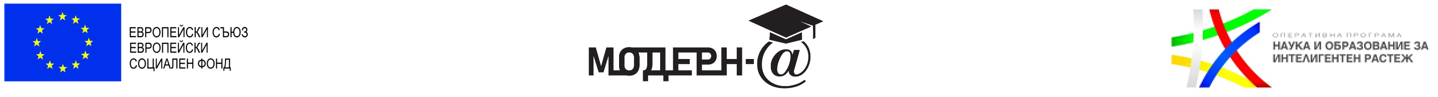 СОФИЙСКИ УНИВЕРСИТЕТ „СВ. КЛИМЕНТ ОХРИДСКИ“ОБРАЗОВАТЕЛЕН КОМПЕТЕНТНОСТЕН МОДЕЛПрофесионално направлениеПрофесионално направлениеПрофесионално направлениеСпециалност / Професионална квалификация Специалност / Професионална квалификация Специалност / Професионална квалификация Ниво според НКР1.3.  Педагогика на обучението по...1.3.  Педагогика на обучението по...1.3.  Педагогика на обучението по...МП Обучение по гражданско и интеркултурно образование в средното училищеМП Обучение по гражданско и интеркултурно образование в средното училищеМП Обучение по гражданско и интеркултурно образование в средното училищеЕдинична професионална групаЕдинична професионална групаЕдинична професионална групаДлъжностДлъжностДлъжностКод по НКПД233.  (2330) Учители по общообразователна подготовка в средното образование (V – XII клас)233.  (2330) Учители по общообразователна подготовка в средното образование (V – XII клас)233.  (2330) Учители по общообразователна подготовка в средното образование (V – XII клас)учител по гражданско и интеркултурно образование образование/специалист по гражданско и интеркултурно образование образованиеучител по гражданско и интеркултурно образование образование/специалист по гражданско и интеркултурно образование образованиеучител по гражданско и интеркултурно образование образование/специалист по гражданско и интеркултурно образование образование233(2330)Описание на магистърската програмаОписание на магистърската програмаОписание на магистърската програмаОписание на магистърската програмаОписание на магистърската програмаОписание на магистърската програмаОписание на магистърската програмаМагистърска програма „Обучението по гражданско и интеркултурно образование в средното училище“ е базирана на широка интердисциплинарна, интеркултурна и интерактивна основа, съчетаваща  компетентностнен подход и специализирани научни знания в областта на съвременните хуманитарни, социални, политически и правни науки (философия, история, география, право, икономика и др.) и общопедагогическата подготовка. Тя отразява изискванията към компетентностите, които са компоненти на професионалния профил на педагогическите специалисти, преподаващи „Гражданско образование“ и подпомага учителите с конкретни академични, методико-дидактически и социални компетентности за интерпретиране на сложното учебно съдържание по предмета. Обучението в магистърската програма развива основни професионални компетентности, свързани с комуникацията „учител – ученик“, работата в екип, самоинициативността, критичността, личната и професионалната самооценката. В процеса на обучението се прилагат както традиционни, така и интерактивни методи. Развиват се умения за академично писане.Завършилите програмата разширяват притежаваните професионални знания и компетентности, които успешно прилагат в образователния процес, вкл. и в комуникацията с младите хора в различни типове училища, в това число:основни знания и компетентности за фундамента на гражданското и интеркултурното образование като част от интердисциплинарен комплекс; за ключови за демократичното общество концепции; за развитието на политическата философия и историческия опит като фундаментални за изграждането на гражданско поведение; за принципите на демокрацията и правовата държава; за икономическите процеси в България, ЕС и света в контекста екологичните и демографските проблеми на съвременността и на устойчивото развитие; за междукултурните взаимодействия и различните политики за защита правата на малцинствата в България и Европа.професионални умения за разработване и управление на образователни проекти; за водене на конструктивен диалог, дебатиране, договаряне; за работа в екип; за решаване на конфликти в условията на интеркултурна социална среда; за формиране на активната гражданска позиция на обучаемите по основни проблеми на политическото, историческото, социалното и стопанското развитие на обществото, ЕС и съвременния глобален свят.лични и професионални компетентности, като: критично мислене, конструктивно общуване в различни контексти и социални среди, свързани с демократичната култура; подбор и прилагане на система от образователни техники и технологии съобразно конкретно тематично съдържание; прилагане на интердисциплинарността спрямо формиране на демократичната култура като фактор за ефективно гражданско поведение; институционална грамотност, която създава възможности за взаимодействие между формалното и неформалното образование от една страна, и реалния политически и обществен живот, от друга; социална и гражданска компетентност в обвързаност с динамиката на глобалния свят, в контекста на съвременните геополитически реалности, както и спрямо непрестанно променящата се социална и културна среда на глобално, регионално и национално ниво; екологична компетентност като комплекс от професионални качества, благодарение на които специалистите прилагат модел на обучение, насочен към екологосъобразни решение при взаимодействието на учениците със заобикалящия природен и социален свят; дигитална компетентност в нейните основни измерения (според Рамката за дигитална компетентност на Европейската комисия).Магистърска програма „Обучението по гражданско и интеркултурно образование в средното училище“ е базирана на широка интердисциплинарна, интеркултурна и интерактивна основа, съчетаваща  компетентностнен подход и специализирани научни знания в областта на съвременните хуманитарни, социални, политически и правни науки (философия, история, география, право, икономика и др.) и общопедагогическата подготовка. Тя отразява изискванията към компетентностите, които са компоненти на професионалния профил на педагогическите специалисти, преподаващи „Гражданско образование“ и подпомага учителите с конкретни академични, методико-дидактически и социални компетентности за интерпретиране на сложното учебно съдържание по предмета. Обучението в магистърската програма развива основни професионални компетентности, свързани с комуникацията „учител – ученик“, работата в екип, самоинициативността, критичността, личната и професионалната самооценката. В процеса на обучението се прилагат както традиционни, така и интерактивни методи. Развиват се умения за академично писане.Завършилите програмата разширяват притежаваните професионални знания и компетентности, които успешно прилагат в образователния процес, вкл. и в комуникацията с младите хора в различни типове училища, в това число:основни знания и компетентности за фундамента на гражданското и интеркултурното образование като част от интердисциплинарен комплекс; за ключови за демократичното общество концепции; за развитието на политическата философия и историческия опит като фундаментални за изграждането на гражданско поведение; за принципите на демокрацията и правовата държава; за икономическите процеси в България, ЕС и света в контекста екологичните и демографските проблеми на съвременността и на устойчивото развитие; за междукултурните взаимодействия и различните политики за защита правата на малцинствата в България и Европа.професионални умения за разработване и управление на образователни проекти; за водене на конструктивен диалог, дебатиране, договаряне; за работа в екип; за решаване на конфликти в условията на интеркултурна социална среда; за формиране на активната гражданска позиция на обучаемите по основни проблеми на политическото, историческото, социалното и стопанското развитие на обществото, ЕС и съвременния глобален свят.лични и професионални компетентности, като: критично мислене, конструктивно общуване в различни контексти и социални среди, свързани с демократичната култура; подбор и прилагане на система от образователни техники и технологии съобразно конкретно тематично съдържание; прилагане на интердисциплинарността спрямо формиране на демократичната култура като фактор за ефективно гражданско поведение; институционална грамотност, която създава възможности за взаимодействие между формалното и неформалното образование от една страна, и реалния политически и обществен живот, от друга; социална и гражданска компетентност в обвързаност с динамиката на глобалния свят, в контекста на съвременните геополитически реалности, както и спрямо непрестанно променящата се социална и културна среда на глобално, регионално и национално ниво; екологична компетентност като комплекс от професионални качества, благодарение на които специалистите прилагат модел на обучение, насочен към екологосъобразни решение при взаимодействието на учениците със заобикалящия природен и социален свят; дигитална компетентност в нейните основни измерения (според Рамката за дигитална компетентност на Европейската комисия).Магистърска програма „Обучението по гражданско и интеркултурно образование в средното училище“ е базирана на широка интердисциплинарна, интеркултурна и интерактивна основа, съчетаваща  компетентностнен подход и специализирани научни знания в областта на съвременните хуманитарни, социални, политически и правни науки (философия, история, география, право, икономика и др.) и общопедагогическата подготовка. Тя отразява изискванията към компетентностите, които са компоненти на професионалния профил на педагогическите специалисти, преподаващи „Гражданско образование“ и подпомага учителите с конкретни академични, методико-дидактически и социални компетентности за интерпретиране на сложното учебно съдържание по предмета. Обучението в магистърската програма развива основни професионални компетентности, свързани с комуникацията „учител – ученик“, работата в екип, самоинициативността, критичността, личната и професионалната самооценката. В процеса на обучението се прилагат както традиционни, така и интерактивни методи. Развиват се умения за академично писане.Завършилите програмата разширяват притежаваните професионални знания и компетентности, които успешно прилагат в образователния процес, вкл. и в комуникацията с младите хора в различни типове училища, в това число:основни знания и компетентности за фундамента на гражданското и интеркултурното образование като част от интердисциплинарен комплекс; за ключови за демократичното общество концепции; за развитието на политическата философия и историческия опит като фундаментални за изграждането на гражданско поведение; за принципите на демокрацията и правовата държава; за икономическите процеси в България, ЕС и света в контекста екологичните и демографските проблеми на съвременността и на устойчивото развитие; за междукултурните взаимодействия и различните политики за защита правата на малцинствата в България и Европа.професионални умения за разработване и управление на образователни проекти; за водене на конструктивен диалог, дебатиране, договаряне; за работа в екип; за решаване на конфликти в условията на интеркултурна социална среда; за формиране на активната гражданска позиция на обучаемите по основни проблеми на политическото, историческото, социалното и стопанското развитие на обществото, ЕС и съвременния глобален свят.лични и професионални компетентности, като: критично мислене, конструктивно общуване в различни контексти и социални среди, свързани с демократичната култура; подбор и прилагане на система от образователни техники и технологии съобразно конкретно тематично съдържание; прилагане на интердисциплинарността спрямо формиране на демократичната култура като фактор за ефективно гражданско поведение; институционална грамотност, която създава възможности за взаимодействие между формалното и неформалното образование от една страна, и реалния политически и обществен живот, от друга; социална и гражданска компетентност в обвързаност с динамиката на глобалния свят, в контекста на съвременните геополитически реалности, както и спрямо непрестанно променящата се социална и културна среда на глобално, регионално и национално ниво; екологична компетентност като комплекс от професионални качества, благодарение на които специалистите прилагат модел на обучение, насочен към екологосъобразни решение при взаимодействието на учениците със заобикалящия природен и социален свят; дигитална компетентност в нейните основни измерения (според Рамката за дигитална компетентност на Европейската комисия).Магистърска програма „Обучението по гражданско и интеркултурно образование в средното училище“ е базирана на широка интердисциплинарна, интеркултурна и интерактивна основа, съчетаваща  компетентностнен подход и специализирани научни знания в областта на съвременните хуманитарни, социални, политически и правни науки (философия, история, география, право, икономика и др.) и общопедагогическата подготовка. Тя отразява изискванията към компетентностите, които са компоненти на професионалния профил на педагогическите специалисти, преподаващи „Гражданско образование“ и подпомага учителите с конкретни академични, методико-дидактически и социални компетентности за интерпретиране на сложното учебно съдържание по предмета. Обучението в магистърската програма развива основни професионални компетентности, свързани с комуникацията „учител – ученик“, работата в екип, самоинициативността, критичността, личната и професионалната самооценката. В процеса на обучението се прилагат както традиционни, така и интерактивни методи. Развиват се умения за академично писане.Завършилите програмата разширяват притежаваните професионални знания и компетентности, които успешно прилагат в образователния процес, вкл. и в комуникацията с младите хора в различни типове училища, в това число:основни знания и компетентности за фундамента на гражданското и интеркултурното образование като част от интердисциплинарен комплекс; за ключови за демократичното общество концепции; за развитието на политическата философия и историческия опит като фундаментални за изграждането на гражданско поведение; за принципите на демокрацията и правовата държава; за икономическите процеси в България, ЕС и света в контекста екологичните и демографските проблеми на съвременността и на устойчивото развитие; за междукултурните взаимодействия и различните политики за защита правата на малцинствата в България и Европа.професионални умения за разработване и управление на образователни проекти; за водене на конструктивен диалог, дебатиране, договаряне; за работа в екип; за решаване на конфликти в условията на интеркултурна социална среда; за формиране на активната гражданска позиция на обучаемите по основни проблеми на политическото, историческото, социалното и стопанското развитие на обществото, ЕС и съвременния глобален свят.лични и професионални компетентности, като: критично мислене, конструктивно общуване в различни контексти и социални среди, свързани с демократичната култура; подбор и прилагане на система от образователни техники и технологии съобразно конкретно тематично съдържание; прилагане на интердисциплинарността спрямо формиране на демократичната култура като фактор за ефективно гражданско поведение; институционална грамотност, която създава възможности за взаимодействие между формалното и неформалното образование от една страна, и реалния политически и обществен живот, от друга; социална и гражданска компетентност в обвързаност с динамиката на глобалния свят, в контекста на съвременните геополитически реалности, както и спрямо непрестанно променящата се социална и културна среда на глобално, регионално и национално ниво; екологична компетентност като комплекс от професионални качества, благодарение на които специалистите прилагат модел на обучение, насочен към екологосъобразни решение при взаимодействието на учениците със заобикалящия природен и социален свят; дигитална компетентност в нейните основни измерения (според Рамката за дигитална компетентност на Европейската комисия).Магистърска програма „Обучението по гражданско и интеркултурно образование в средното училище“ е базирана на широка интердисциплинарна, интеркултурна и интерактивна основа, съчетаваща  компетентностнен подход и специализирани научни знания в областта на съвременните хуманитарни, социални, политически и правни науки (философия, история, география, право, икономика и др.) и общопедагогическата подготовка. Тя отразява изискванията към компетентностите, които са компоненти на професионалния профил на педагогическите специалисти, преподаващи „Гражданско образование“ и подпомага учителите с конкретни академични, методико-дидактически и социални компетентности за интерпретиране на сложното учебно съдържание по предмета. Обучението в магистърската програма развива основни професионални компетентности, свързани с комуникацията „учител – ученик“, работата в екип, самоинициативността, критичността, личната и професионалната самооценката. В процеса на обучението се прилагат както традиционни, така и интерактивни методи. Развиват се умения за академично писане.Завършилите програмата разширяват притежаваните професионални знания и компетентности, които успешно прилагат в образователния процес, вкл. и в комуникацията с младите хора в различни типове училища, в това число:основни знания и компетентности за фундамента на гражданското и интеркултурното образование като част от интердисциплинарен комплекс; за ключови за демократичното общество концепции; за развитието на политическата философия и историческия опит като фундаментални за изграждането на гражданско поведение; за принципите на демокрацията и правовата държава; за икономическите процеси в България, ЕС и света в контекста екологичните и демографските проблеми на съвременността и на устойчивото развитие; за междукултурните взаимодействия и различните политики за защита правата на малцинствата в България и Европа.професионални умения за разработване и управление на образователни проекти; за водене на конструктивен диалог, дебатиране, договаряне; за работа в екип; за решаване на конфликти в условията на интеркултурна социална среда; за формиране на активната гражданска позиция на обучаемите по основни проблеми на политическото, историческото, социалното и стопанското развитие на обществото, ЕС и съвременния глобален свят.лични и професионални компетентности, като: критично мислене, конструктивно общуване в различни контексти и социални среди, свързани с демократичната култура; подбор и прилагане на система от образователни техники и технологии съобразно конкретно тематично съдържание; прилагане на интердисциплинарността спрямо формиране на демократичната култура като фактор за ефективно гражданско поведение; институционална грамотност, която създава възможности за взаимодействие между формалното и неформалното образование от една страна, и реалния политически и обществен живот, от друга; социална и гражданска компетентност в обвързаност с динамиката на глобалния свят, в контекста на съвременните геополитически реалности, както и спрямо непрестанно променящата се социална и културна среда на глобално, регионално и национално ниво; екологична компетентност като комплекс от професионални качества, благодарение на които специалистите прилагат модел на обучение, насочен към екологосъобразни решение при взаимодействието на учениците със заобикалящия природен и социален свят; дигитална компетентност в нейните основни измерения (според Рамката за дигитална компетентност на Европейската комисия).Магистърска програма „Обучението по гражданско и интеркултурно образование в средното училище“ е базирана на широка интердисциплинарна, интеркултурна и интерактивна основа, съчетаваща  компетентностнен подход и специализирани научни знания в областта на съвременните хуманитарни, социални, политически и правни науки (философия, история, география, право, икономика и др.) и общопедагогическата подготовка. Тя отразява изискванията към компетентностите, които са компоненти на професионалния профил на педагогическите специалисти, преподаващи „Гражданско образование“ и подпомага учителите с конкретни академични, методико-дидактически и социални компетентности за интерпретиране на сложното учебно съдържание по предмета. Обучението в магистърската програма развива основни професионални компетентности, свързани с комуникацията „учител – ученик“, работата в екип, самоинициативността, критичността, личната и професионалната самооценката. В процеса на обучението се прилагат както традиционни, така и интерактивни методи. Развиват се умения за академично писане.Завършилите програмата разширяват притежаваните професионални знания и компетентности, които успешно прилагат в образователния процес, вкл. и в комуникацията с младите хора в различни типове училища, в това число:основни знания и компетентности за фундамента на гражданското и интеркултурното образование като част от интердисциплинарен комплекс; за ключови за демократичното общество концепции; за развитието на политическата философия и историческия опит като фундаментални за изграждането на гражданско поведение; за принципите на демокрацията и правовата държава; за икономическите процеси в България, ЕС и света в контекста екологичните и демографските проблеми на съвременността и на устойчивото развитие; за междукултурните взаимодействия и различните политики за защита правата на малцинствата в България и Европа.професионални умения за разработване и управление на образователни проекти; за водене на конструктивен диалог, дебатиране, договаряне; за работа в екип; за решаване на конфликти в условията на интеркултурна социална среда; за формиране на активната гражданска позиция на обучаемите по основни проблеми на политическото, историческото, социалното и стопанското развитие на обществото, ЕС и съвременния глобален свят.лични и професионални компетентности, като: критично мислене, конструктивно общуване в различни контексти и социални среди, свързани с демократичната култура; подбор и прилагане на система от образователни техники и технологии съобразно конкретно тематично съдържание; прилагане на интердисциплинарността спрямо формиране на демократичната култура като фактор за ефективно гражданско поведение; институционална грамотност, която създава възможности за взаимодействие между формалното и неформалното образование от една страна, и реалния политически и обществен живот, от друга; социална и гражданска компетентност в обвързаност с динамиката на глобалния свят, в контекста на съвременните геополитически реалности, както и спрямо непрестанно променящата се социална и културна среда на глобално, регионално и национално ниво; екологична компетентност като комплекс от професионални качества, благодарение на които специалистите прилагат модел на обучение, насочен към екологосъобразни решение при взаимодействието на учениците със заобикалящия природен и социален свят; дигитална компетентност в нейните основни измерения (според Рамката за дигитална компетентност на Европейската комисия).Магистърска програма „Обучението по гражданско и интеркултурно образование в средното училище“ е базирана на широка интердисциплинарна, интеркултурна и интерактивна основа, съчетаваща  компетентностнен подход и специализирани научни знания в областта на съвременните хуманитарни, социални, политически и правни науки (философия, история, география, право, икономика и др.) и общопедагогическата подготовка. Тя отразява изискванията към компетентностите, които са компоненти на професионалния профил на педагогическите специалисти, преподаващи „Гражданско образование“ и подпомага учителите с конкретни академични, методико-дидактически и социални компетентности за интерпретиране на сложното учебно съдържание по предмета. Обучението в магистърската програма развива основни професионални компетентности, свързани с комуникацията „учител – ученик“, работата в екип, самоинициативността, критичността, личната и професионалната самооценката. В процеса на обучението се прилагат както традиционни, така и интерактивни методи. Развиват се умения за академично писане.Завършилите програмата разширяват притежаваните професионални знания и компетентности, които успешно прилагат в образователния процес, вкл. и в комуникацията с младите хора в различни типове училища, в това число:основни знания и компетентности за фундамента на гражданското и интеркултурното образование като част от интердисциплинарен комплекс; за ключови за демократичното общество концепции; за развитието на политическата философия и историческия опит като фундаментални за изграждането на гражданско поведение; за принципите на демокрацията и правовата държава; за икономическите процеси в България, ЕС и света в контекста екологичните и демографските проблеми на съвременността и на устойчивото развитие; за междукултурните взаимодействия и различните политики за защита правата на малцинствата в България и Европа.професионални умения за разработване и управление на образователни проекти; за водене на конструктивен диалог, дебатиране, договаряне; за работа в екип; за решаване на конфликти в условията на интеркултурна социална среда; за формиране на активната гражданска позиция на обучаемите по основни проблеми на политическото, историческото, социалното и стопанското развитие на обществото, ЕС и съвременния глобален свят.лични и професионални компетентности, като: критично мислене, конструктивно общуване в различни контексти и социални среди, свързани с демократичната култура; подбор и прилагане на система от образователни техники и технологии съобразно конкретно тематично съдържание; прилагане на интердисциплинарността спрямо формиране на демократичната култура като фактор за ефективно гражданско поведение; институционална грамотност, която създава възможности за взаимодействие между формалното и неформалното образование от една страна, и реалния политически и обществен живот, от друга; социална и гражданска компетентност в обвързаност с динамиката на глобалния свят, в контекста на съвременните геополитически реалности, както и спрямо непрестанно променящата се социална и културна среда на глобално, регионално и национално ниво; екологична компетентност като комплекс от професионални качества, благодарение на които специалистите прилагат модел на обучение, насочен към екологосъобразни решение при взаимодействието на учениците със заобикалящия природен и социален свят; дигитална компетентност в нейните основни измерения (според Рамката за дигитална компетентност на Европейската комисия).Единици резултат от обучениеЕдиници резултат от обучениеЕдиници резултат от обучениеЕдиници резултат от обучениеЕдиници резултат от обучениеЕдиници резултат от обучениеЕдиници резултат от обучениеОпределя целите и задачите на обучението, свързани с теорията и практиката на съвременното гражданско и интеркултурно образование чрез тематично съдържание от областта на хуманитарните и социалните науки: Формира основни знания и компетентности в областта на съвременните хуманитарни и социални науки (философия, история и др.) в обвързаност с тяхната онтодидактическа интерпретация на ниво учебното съдържание.Определя целите и задачите на обучението, свързани с теорията и практиката на съвременното гражданско и интеркултурно образование чрез тематично съдържание от областта на социалните, политическите и правните науки: Формира основни знания и компетентности в областта на съвременните социални, политически и правни науки в обвързаност с тяхното интегриране в учебното съдържание.Реализира процес на обучение за постигане целите и очакваните резултати по гражданско и интеркултурно образование интегрирано и чрез самостоятелен учебен предмет: Формира основни знания и компетентности относно класическите и съвременните теоретични постановки за същността на обучението по гражданско и интеркултурно образование. Формира методически знания и компетентности за: определяне ядрото на целите в обучението по гражданско и интеркултурно образование; критичен подбор и систематизиране на учебното съдържание; работа с нормативните документи с отношение към гражданското и интеркултурно образование (Наредба за гражданското, здравното, екологичното и интеркултурното образование, учебни програми, ДОС за учебно съдържание, Наредба за оценяване на резултатите от обучението); работа с учебници и учебни помагала, вкл. в електронен формат; анализ на съвременното състояние и емпиричните предизвикателства пред обучението по гражданското и интеркултурно образование в средното училище.Определя целите и задачите на обучението, свързани с теорията и практиката на съвременното гражданско и интеркултурно образование чрез тематично съдържание от областта на хуманитарните и социалните науки: Формира основни знания и компетентности в областта на съвременните хуманитарни и социални науки (философия, история и др.) в обвързаност с тяхната онтодидактическа интерпретация на ниво учебното съдържание.Определя целите и задачите на обучението, свързани с теорията и практиката на съвременното гражданско и интеркултурно образование чрез тематично съдържание от областта на социалните, политическите и правните науки: Формира основни знания и компетентности в областта на съвременните социални, политически и правни науки в обвързаност с тяхното интегриране в учебното съдържание.Реализира процес на обучение за постигане целите и очакваните резултати по гражданско и интеркултурно образование интегрирано и чрез самостоятелен учебен предмет: Формира основни знания и компетентности относно класическите и съвременните теоретични постановки за същността на обучението по гражданско и интеркултурно образование. Формира методически знания и компетентности за: определяне ядрото на целите в обучението по гражданско и интеркултурно образование; критичен подбор и систематизиране на учебното съдържание; работа с нормативните документи с отношение към гражданското и интеркултурно образование (Наредба за гражданското, здравното, екологичното и интеркултурното образование, учебни програми, ДОС за учебно съдържание, Наредба за оценяване на резултатите от обучението); работа с учебници и учебни помагала, вкл. в електронен формат; анализ на съвременното състояние и емпиричните предизвикателства пред обучението по гражданското и интеркултурно образование в средното училище.Определя целите и задачите на обучението, свързани с теорията и практиката на съвременното гражданско и интеркултурно образование чрез тематично съдържание от областта на хуманитарните и социалните науки: Формира основни знания и компетентности в областта на съвременните хуманитарни и социални науки (философия, история и др.) в обвързаност с тяхната онтодидактическа интерпретация на ниво учебното съдържание.Определя целите и задачите на обучението, свързани с теорията и практиката на съвременното гражданско и интеркултурно образование чрез тематично съдържание от областта на социалните, политическите и правните науки: Формира основни знания и компетентности в областта на съвременните социални, политически и правни науки в обвързаност с тяхното интегриране в учебното съдържание.Реализира процес на обучение за постигане целите и очакваните резултати по гражданско и интеркултурно образование интегрирано и чрез самостоятелен учебен предмет: Формира основни знания и компетентности относно класическите и съвременните теоретични постановки за същността на обучението по гражданско и интеркултурно образование. Формира методически знания и компетентности за: определяне ядрото на целите в обучението по гражданско и интеркултурно образование; критичен подбор и систематизиране на учебното съдържание; работа с нормативните документи с отношение към гражданското и интеркултурно образование (Наредба за гражданското, здравното, екологичното и интеркултурното образование, учебни програми, ДОС за учебно съдържание, Наредба за оценяване на резултатите от обучението); работа с учебници и учебни помагала, вкл. в електронен формат; анализ на съвременното състояние и емпиричните предизвикателства пред обучението по гражданското и интеркултурно образование в средното училище.Определя целите и задачите на обучението, свързани с теорията и практиката на съвременното гражданско и интеркултурно образование чрез тематично съдържание от областта на хуманитарните и социалните науки: Формира основни знания и компетентности в областта на съвременните хуманитарни и социални науки (философия, история и др.) в обвързаност с тяхната онтодидактическа интерпретация на ниво учебното съдържание.Определя целите и задачите на обучението, свързани с теорията и практиката на съвременното гражданско и интеркултурно образование чрез тематично съдържание от областта на социалните, политическите и правните науки: Формира основни знания и компетентности в областта на съвременните социални, политически и правни науки в обвързаност с тяхното интегриране в учебното съдържание.Реализира процес на обучение за постигане целите и очакваните резултати по гражданско и интеркултурно образование интегрирано и чрез самостоятелен учебен предмет: Формира основни знания и компетентности относно класическите и съвременните теоретични постановки за същността на обучението по гражданско и интеркултурно образование. Формира методически знания и компетентности за: определяне ядрото на целите в обучението по гражданско и интеркултурно образование; критичен подбор и систематизиране на учебното съдържание; работа с нормативните документи с отношение към гражданското и интеркултурно образование (Наредба за гражданското, здравното, екологичното и интеркултурното образование, учебни програми, ДОС за учебно съдържание, Наредба за оценяване на резултатите от обучението); работа с учебници и учебни помагала, вкл. в електронен формат; анализ на съвременното състояние и емпиричните предизвикателства пред обучението по гражданското и интеркултурно образование в средното училище.Определя целите и задачите на обучението, свързани с теорията и практиката на съвременното гражданско и интеркултурно образование чрез тематично съдържание от областта на хуманитарните и социалните науки: Формира основни знания и компетентности в областта на съвременните хуманитарни и социални науки (философия, история и др.) в обвързаност с тяхната онтодидактическа интерпретация на ниво учебното съдържание.Определя целите и задачите на обучението, свързани с теорията и практиката на съвременното гражданско и интеркултурно образование чрез тематично съдържание от областта на социалните, политическите и правните науки: Формира основни знания и компетентности в областта на съвременните социални, политически и правни науки в обвързаност с тяхното интегриране в учебното съдържание.Реализира процес на обучение за постигане целите и очакваните резултати по гражданско и интеркултурно образование интегрирано и чрез самостоятелен учебен предмет: Формира основни знания и компетентности относно класическите и съвременните теоретични постановки за същността на обучението по гражданско и интеркултурно образование. Формира методически знания и компетентности за: определяне ядрото на целите в обучението по гражданско и интеркултурно образование; критичен подбор и систематизиране на учебното съдържание; работа с нормативните документи с отношение към гражданското и интеркултурно образование (Наредба за гражданското, здравното, екологичното и интеркултурното образование, учебни програми, ДОС за учебно съдържание, Наредба за оценяване на резултатите от обучението); работа с учебници и учебни помагала, вкл. в електронен формат; анализ на съвременното състояние и емпиричните предизвикателства пред обучението по гражданското и интеркултурно образование в средното училище.Определя целите и задачите на обучението, свързани с теорията и практиката на съвременното гражданско и интеркултурно образование чрез тематично съдържание от областта на хуманитарните и социалните науки: Формира основни знания и компетентности в областта на съвременните хуманитарни и социални науки (философия, история и др.) в обвързаност с тяхната онтодидактическа интерпретация на ниво учебното съдържание.Определя целите и задачите на обучението, свързани с теорията и практиката на съвременното гражданско и интеркултурно образование чрез тематично съдържание от областта на социалните, политическите и правните науки: Формира основни знания и компетентности в областта на съвременните социални, политически и правни науки в обвързаност с тяхното интегриране в учебното съдържание.Реализира процес на обучение за постигане целите и очакваните резултати по гражданско и интеркултурно образование интегрирано и чрез самостоятелен учебен предмет: Формира основни знания и компетентности относно класическите и съвременните теоретични постановки за същността на обучението по гражданско и интеркултурно образование. Формира методически знания и компетентности за: определяне ядрото на целите в обучението по гражданско и интеркултурно образование; критичен подбор и систематизиране на учебното съдържание; работа с нормативните документи с отношение към гражданското и интеркултурно образование (Наредба за гражданското, здравното, екологичното и интеркултурното образование, учебни програми, ДОС за учебно съдържание, Наредба за оценяване на резултатите от обучението); работа с учебници и учебни помагала, вкл. в електронен формат; анализ на съвременното състояние и емпиричните предизвикателства пред обучението по гражданското и интеркултурно образование в средното училище.Определя целите и задачите на обучението, свързани с теорията и практиката на съвременното гражданско и интеркултурно образование чрез тематично съдържание от областта на хуманитарните и социалните науки: Формира основни знания и компетентности в областта на съвременните хуманитарни и социални науки (философия, история и др.) в обвързаност с тяхната онтодидактическа интерпретация на ниво учебното съдържание.Определя целите и задачите на обучението, свързани с теорията и практиката на съвременното гражданско и интеркултурно образование чрез тематично съдържание от областта на социалните, политическите и правните науки: Формира основни знания и компетентности в областта на съвременните социални, политически и правни науки в обвързаност с тяхното интегриране в учебното съдържание.Реализира процес на обучение за постигане целите и очакваните резултати по гражданско и интеркултурно образование интегрирано и чрез самостоятелен учебен предмет: Формира основни знания и компетентности относно класическите и съвременните теоретични постановки за същността на обучението по гражданско и интеркултурно образование. Формира методически знания и компетентности за: определяне ядрото на целите в обучението по гражданско и интеркултурно образование; критичен подбор и систематизиране на учебното съдържание; работа с нормативните документи с отношение към гражданското и интеркултурно образование (Наредба за гражданското, здравното, екологичното и интеркултурното образование, учебни програми, ДОС за учебно съдържание, Наредба за оценяване на резултатите от обучението); работа с учебници и учебни помагала, вкл. в електронен формат; анализ на съвременното състояние и емпиричните предизвикателства пред обучението по гражданското и интеркултурно образование в средното училище.Наименование на единица резултат от обучениеНаименование на единица резултат от обучениеНаименование на единица резултат от обучениеНаименование на единица резултат от обучениеНаименование на единица резултат от обучениеНаименование на единица резултат от обучениеНаименование на единица резултат от обучение1.	Определя целите и задачите на обучението, свързани с теорията и практиката на съвременното гражданско и интеркултурно образование чрез тематично съдържание от областта на хуманитарните и социалните науки: Формира основни знания и компетентности в областта на съвременните хуманитарни и социални науки (философия, история и др.) в обвързаност с тяхната онтодидактическа интерпретация на ниво учебното съдържание.1.	Определя целите и задачите на обучението, свързани с теорията и практиката на съвременното гражданско и интеркултурно образование чрез тематично съдържание от областта на хуманитарните и социалните науки: Формира основни знания и компетентности в областта на съвременните хуманитарни и социални науки (философия, история и др.) в обвързаност с тяхната онтодидактическа интерпретация на ниво учебното съдържание.1.	Определя целите и задачите на обучението, свързани с теорията и практиката на съвременното гражданско и интеркултурно образование чрез тематично съдържание от областта на хуманитарните и социалните науки: Формира основни знания и компетентности в областта на съвременните хуманитарни и социални науки (философия, история и др.) в обвързаност с тяхната онтодидактическа интерпретация на ниво учебното съдържание.1.	Определя целите и задачите на обучението, свързани с теорията и практиката на съвременното гражданско и интеркултурно образование чрез тематично съдържание от областта на хуманитарните и социалните науки: Формира основни знания и компетентности в областта на съвременните хуманитарни и социални науки (философия, история и др.) в обвързаност с тяхната онтодидактическа интерпретация на ниво учебното съдържание.1.	Определя целите и задачите на обучението, свързани с теорията и практиката на съвременното гражданско и интеркултурно образование чрез тематично съдържание от областта на хуманитарните и социалните науки: Формира основни знания и компетентности в областта на съвременните хуманитарни и социални науки (философия, история и др.) в обвързаност с тяхната онтодидактическа интерпретация на ниво учебното съдържание.1.	Определя целите и задачите на обучението, свързани с теорията и практиката на съвременното гражданско и интеркултурно образование чрез тематично съдържание от областта на хуманитарните и социалните науки: Формира основни знания и компетентности в областта на съвременните хуманитарни и социални науки (философия, история и др.) в обвързаност с тяхната онтодидактическа интерпретация на ниво учебното съдържание.1.	Определя целите и задачите на обучението, свързани с теорията и практиката на съвременното гражданско и интеркултурно образование чрез тематично съдържание от областта на хуманитарните и социалните науки: Формира основни знания и компетентности в областта на съвременните хуманитарни и социални науки (философия, история и др.) в обвързаност с тяхната онтодидактическа интерпретация на ниво учебното съдържание.Учебни дисциплиниУчебни дисциплиниУчебни дисциплиниУчебни дисциплиниУчебни дисциплиниУчебни дисциплиниУчебни дисциплиниПолитическа философия на трансатлантическия свят (з); Демокрацията срещу диктатурата в историята на ХХ в. (з); Гражданинът и гражданството в историята и съвременността на Европа (и); Глобализация и геополитически проблеми на съвременния свят (з); Геоекологично образование, граждански инициативи и устойчиво развитие (и); Демократична култура и критично мислене (ф).Политическа философия на трансатлантическия свят (з); Демокрацията срещу диктатурата в историята на ХХ в. (з); Гражданинът и гражданството в историята и съвременността на Европа (и); Глобализация и геополитически проблеми на съвременния свят (з); Геоекологично образование, граждански инициативи и устойчиво развитие (и); Демократична култура и критично мислене (ф).Политическа философия на трансатлантическия свят (з); Демокрацията срещу диктатурата в историята на ХХ в. (з); Гражданинът и гражданството в историята и съвременността на Европа (и); Глобализация и геополитически проблеми на съвременния свят (з); Геоекологично образование, граждански инициативи и устойчиво развитие (и); Демократична култура и критично мислене (ф).Политическа философия на трансатлантическия свят (з); Демокрацията срещу диктатурата в историята на ХХ в. (з); Гражданинът и гражданството в историята и съвременността на Европа (и); Глобализация и геополитически проблеми на съвременния свят (з); Геоекологично образование, граждански инициативи и устойчиво развитие (и); Демократична култура и критично мислене (ф).Политическа философия на трансатлантическия свят (з); Демокрацията срещу диктатурата в историята на ХХ в. (з); Гражданинът и гражданството в историята и съвременността на Европа (и); Глобализация и геополитически проблеми на съвременния свят (з); Геоекологично образование, граждански инициативи и устойчиво развитие (и); Демократична култура и критично мислене (ф).Политическа философия на трансатлантическия свят (з); Демокрацията срещу диктатурата в историята на ХХ в. (з); Гражданинът и гражданството в историята и съвременността на Европа (и); Глобализация и геополитически проблеми на съвременния свят (з); Геоекологично образование, граждански инициативи и устойчиво развитие (и); Демократична култура и критично мислене (ф).Политическа философия на трансатлантическия свят (з); Демокрацията срещу диктатурата в историята на ХХ в. (з); Гражданинът и гражданството в историята и съвременността на Европа (и); Глобализация и геополитически проблеми на съвременния свят (з); Геоекологично образование, граждански инициативи и устойчиво развитие (и); Демократична култура и критично мислене (ф).КомпетентностиКомпетентностиКомпетентностиКомпетентностиКомпетентностиКомпетентностиКомпетентностиНаименование Наименование Наименование Тип по НКРДефиницияДефиницияДефиницияПодбор на източници на информация и работа с исторически текстове, с текстове на политически философи, с хронологични и хорологични факти.Подбор на източници на информация и работа с исторически текстове, с текстове на политически философи, с хронологични и хорологични факти.Подбор на източници на информация и работа с исторически текстове, с текстове на политически философи, с хронологични и хорологични факти.Професионални компетентностиПрилага формираните знания и компетентности в областта на философското, историческото, геоекологичното познание и устойчивото развитие в обвързаност с тематични ядра на гражданското и интеркултурното учебно съдържание в средното училище. Прилага формираните знания и компетентности в областта на философското, историческото, геоекологичното познание и устойчивото развитие в обвързаност с тематични ядра на гражданското и интеркултурното учебно съдържание в средното училище. Прилага формираните знания и компетентности в областта на философското, историческото, геоекологичното познание и устойчивото развитие в обвързаност с тематични ядра на гражданското и интеркултурното учебно съдържание в средното училище. ЗнанияЗнанияЗнанияЗнанияУменияУменияУменияДефинира основните методи за работа с текстове на политически философи.Разграничава хронологичност от хорологичност.Обяснява тяхната взаимообвързаност спрямо проявлението на процес и/или явление.Проследява възникването и развитието на идеята за демокрация, гарантираща правата на човека и гражданина, отговорността на държавните институции и гражданите пред закона и гражданското общество.Анализира характеристиките на правовата държава: върховенство на закона, прозрачност, честност, почтеност при вземането на институционални решения.Познава механизмите на вземане на институционални решения и оценява тяхната легитимност.Оценява възможностите за демократическо участие в гражданското общество Обяснява механизмите на властта: структурата и функциите на държавните и общоевропейските институции.Разграничава различни типове политически устройства Познава процедурите на взаимодействие с институциите на местно, регионално и национално ниво.Различава компетентностите на централната и местната власт и оценява тяхното значение за обществения живот.Оценява значението на гражданското общество за демократичните процеси и функционирането на държавните институции.Познава процесите на глобализация в съвременността и има знания върху основните геополитически проблемиРазбира и оценява глобални проблеми на съвременността като тероризъм, ксенофобия, етническо напрежение, радикализация, войната и мира.Осмисля регионалното проявление на глобалните процеси и влиянието им върху своя живот.Познава идеята за демокрация и типовете демокрация (пряка, представителна и демокрация на участието).Разбира връзката между политическо управление,  политическо поведение и политическа култура.Осмисля значимостта на върховенството на закона за демокрацията.Познава основни методи за разработване на геоекологично изследване.Обяснява промените в природната среда като резултат на антропогенната дейност. Обяснява причините за глобалните екологични проблеми.Характеризира регионалните аспекти на проявлението на глобалните екологични проблеми.Проследява развитието на идеята за устойчиво развитие на планетата. Познава съвременния модел на устойчиво развитие.Дефинира възможностите за устойчиво развитие на планетата.Познава дейността на Европейския съюз за прилагане концепцията за устойчиво развитие. Познава основните политики на България за реализиране концепцията за устойчиво развитие.Дефинира основните методи за работа с текстове на политически философи.Разграничава хронологичност от хорологичност.Обяснява тяхната взаимообвързаност спрямо проявлението на процес и/или явление.Проследява възникването и развитието на идеята за демокрация, гарантираща правата на човека и гражданина, отговорността на държавните институции и гражданите пред закона и гражданското общество.Анализира характеристиките на правовата държава: върховенство на закона, прозрачност, честност, почтеност при вземането на институционални решения.Познава механизмите на вземане на институционални решения и оценява тяхната легитимност.Оценява възможностите за демократическо участие в гражданското общество Обяснява механизмите на властта: структурата и функциите на държавните и общоевропейските институции.Разграничава различни типове политически устройства Познава процедурите на взаимодействие с институциите на местно, регионално и национално ниво.Различава компетентностите на централната и местната власт и оценява тяхното значение за обществения живот.Оценява значението на гражданското общество за демократичните процеси и функционирането на държавните институции.Познава процесите на глобализация в съвременността и има знания върху основните геополитически проблемиРазбира и оценява глобални проблеми на съвременността като тероризъм, ксенофобия, етническо напрежение, радикализация, войната и мира.Осмисля регионалното проявление на глобалните процеси и влиянието им върху своя живот.Познава идеята за демокрация и типовете демокрация (пряка, представителна и демокрация на участието).Разбира връзката между политическо управление,  политическо поведение и политическа култура.Осмисля значимостта на върховенството на закона за демокрацията.Познава основни методи за разработване на геоекологично изследване.Обяснява промените в природната среда като резултат на антропогенната дейност. Обяснява причините за глобалните екологични проблеми.Характеризира регионалните аспекти на проявлението на глобалните екологични проблеми.Проследява развитието на идеята за устойчиво развитие на планетата. Познава съвременния модел на устойчиво развитие.Дефинира възможностите за устойчиво развитие на планетата.Познава дейността на Европейския съюз за прилагане концепцията за устойчиво развитие. Познава основните политики на България за реализиране концепцията за устойчиво развитие.Дефинира основните методи за работа с текстове на политически философи.Разграничава хронологичност от хорологичност.Обяснява тяхната взаимообвързаност спрямо проявлението на процес и/или явление.Проследява възникването и развитието на идеята за демокрация, гарантираща правата на човека и гражданина, отговорността на държавните институции и гражданите пред закона и гражданското общество.Анализира характеристиките на правовата държава: върховенство на закона, прозрачност, честност, почтеност при вземането на институционални решения.Познава механизмите на вземане на институционални решения и оценява тяхната легитимност.Оценява възможностите за демократическо участие в гражданското общество Обяснява механизмите на властта: структурата и функциите на държавните и общоевропейските институции.Разграничава различни типове политически устройства Познава процедурите на взаимодействие с институциите на местно, регионално и национално ниво.Различава компетентностите на централната и местната власт и оценява тяхното значение за обществения живот.Оценява значението на гражданското общество за демократичните процеси и функционирането на държавните институции.Познава процесите на глобализация в съвременността и има знания върху основните геополитически проблемиРазбира и оценява глобални проблеми на съвременността като тероризъм, ксенофобия, етническо напрежение, радикализация, войната и мира.Осмисля регионалното проявление на глобалните процеси и влиянието им върху своя живот.Познава идеята за демокрация и типовете демокрация (пряка, представителна и демокрация на участието).Разбира връзката между политическо управление,  политическо поведение и политическа култура.Осмисля значимостта на върховенството на закона за демокрацията.Познава основни методи за разработване на геоекологично изследване.Обяснява промените в природната среда като резултат на антропогенната дейност. Обяснява причините за глобалните екологични проблеми.Характеризира регионалните аспекти на проявлението на глобалните екологични проблеми.Проследява развитието на идеята за устойчиво развитие на планетата. Познава съвременния модел на устойчиво развитие.Дефинира възможностите за устойчиво развитие на планетата.Познава дейността на Европейския съюз за прилагане концепцията за устойчиво развитие. Познава основните политики на България за реализиране концепцията за устойчиво развитие.Дефинира основните методи за работа с текстове на политически философи.Разграничава хронологичност от хорологичност.Обяснява тяхната взаимообвързаност спрямо проявлението на процес и/или явление.Проследява възникването и развитието на идеята за демокрация, гарантираща правата на човека и гражданина, отговорността на държавните институции и гражданите пред закона и гражданското общество.Анализира характеристиките на правовата държава: върховенство на закона, прозрачност, честност, почтеност при вземането на институционални решения.Познава механизмите на вземане на институционални решения и оценява тяхната легитимност.Оценява възможностите за демократическо участие в гражданското общество Обяснява механизмите на властта: структурата и функциите на държавните и общоевропейските институции.Разграничава различни типове политически устройства Познава процедурите на взаимодействие с институциите на местно, регионално и национално ниво.Различава компетентностите на централната и местната власт и оценява тяхното значение за обществения живот.Оценява значението на гражданското общество за демократичните процеси и функционирането на държавните институции.Познава процесите на глобализация в съвременността и има знания върху основните геополитически проблемиРазбира и оценява глобални проблеми на съвременността като тероризъм, ксенофобия, етническо напрежение, радикализация, войната и мира.Осмисля регионалното проявление на глобалните процеси и влиянието им върху своя живот.Познава идеята за демокрация и типовете демокрация (пряка, представителна и демокрация на участието).Разбира връзката между политическо управление,  политическо поведение и политическа култура.Осмисля значимостта на върховенството на закона за демокрацията.Познава основни методи за разработване на геоекологично изследване.Обяснява промените в природната среда като резултат на антропогенната дейност. Обяснява причините за глобалните екологични проблеми.Характеризира регионалните аспекти на проявлението на глобалните екологични проблеми.Проследява развитието на идеята за устойчиво развитие на планетата. Познава съвременния модел на устойчиво развитие.Дефинира възможностите за устойчиво развитие на планетата.Познава дейността на Европейския съюз за прилагане концепцията за устойчиво развитие. Познава основните политики на България за реализиране концепцията за устойчиво развитие.Подбира примери за използването на научните методи при разкриване на взаимовръзките между природни, демографски и социални процеси.Планира и  реализира научно и/или научно-приложно изследване.Анализира различни източници на хронологична и хорологична (пространствена) информация.Умее да проследява възникването и развитието на идеята за демокрация, гарантираща правата на човека и гражданина, отговорността на държавните институции и гражданите пред закона и гражданското обществоУмее да анализира характеристиките на правовата държава: върховенство на закона, прозрачност, честност, почтеност при вземането на институционални решенияУмее да анализира механизмите за вземане на институционални решения и умее да оценява тяхната легитимност.Умее да оценява възможностите за демократическо участие в гражданското общество Умее да обяснява механизмите на властта: структурата и функциите на държавните и общоевропейските институции.Умее да разграничава различни типове политически устройства Умее да обясни процедурите на взаимодействие с институциите на местно, регионално и национално ниво.Умее да различава компетентностите на централната и местната власт и оценява тяхното значение за обществения живот.Умее да оценява значението на гражданското общество за демократичните процеси и функционирането на държавните институцииУмее да анализира процесите на глобализация в съврменния свят и умее да анализира геополитически проблемиУмее да разбира и оценява глобални проблеми на съвременността като тероризъм, ксенофобия, етническо напрежение, радикализация, войната и мира.Умее да осмисля регионалното проявление на глобалните процеси Умее да анализира идеята за демокрация и умее да разграничава типовете демокрация (пряка, представителна и демокрация на участието).Умее да проследява връзката между политическо управление, политическо поведение и политическа култура.Умее да оценява значимостта на върховенството на закона за демокрацията.Анализира дейността на ЕС по отношение пиралагането на концепцията за устойчиво развитие.Разграничава политиките на България за реализиране на концепцията за устойчиво развитие.Подбира примери за използването на научните методи при разкриване на взаимовръзките между природни, демографски и социални процеси.Планира и  реализира научно и/или научно-приложно изследване.Анализира различни източници на хронологична и хорологична (пространствена) информация.Умее да проследява възникването и развитието на идеята за демокрация, гарантираща правата на човека и гражданина, отговорността на държавните институции и гражданите пред закона и гражданското обществоУмее да анализира характеристиките на правовата държава: върховенство на закона, прозрачност, честност, почтеност при вземането на институционални решенияУмее да анализира механизмите за вземане на институционални решения и умее да оценява тяхната легитимност.Умее да оценява възможностите за демократическо участие в гражданското общество Умее да обяснява механизмите на властта: структурата и функциите на държавните и общоевропейските институции.Умее да разграничава различни типове политически устройства Умее да обясни процедурите на взаимодействие с институциите на местно, регионално и национално ниво.Умее да различава компетентностите на централната и местната власт и оценява тяхното значение за обществения живот.Умее да оценява значението на гражданското общество за демократичните процеси и функционирането на държавните институцииУмее да анализира процесите на глобализация в съврменния свят и умее да анализира геополитически проблемиУмее да разбира и оценява глобални проблеми на съвременността като тероризъм, ксенофобия, етническо напрежение, радикализация, войната и мира.Умее да осмисля регионалното проявление на глобалните процеси Умее да анализира идеята за демокрация и умее да разграничава типовете демокрация (пряка, представителна и демокрация на участието).Умее да проследява връзката между политическо управление, политическо поведение и политическа култура.Умее да оценява значимостта на върховенството на закона за демокрацията.Анализира дейността на ЕС по отношение пиралагането на концепцията за устойчиво развитие.Разграничава политиките на България за реализиране на концепцията за устойчиво развитие.Подбира примери за използването на научните методи при разкриване на взаимовръзките между природни, демографски и социални процеси.Планира и  реализира научно и/или научно-приложно изследване.Анализира различни източници на хронологична и хорологична (пространствена) информация.Умее да проследява възникването и развитието на идеята за демокрация, гарантираща правата на човека и гражданина, отговорността на държавните институции и гражданите пред закона и гражданското обществоУмее да анализира характеристиките на правовата държава: върховенство на закона, прозрачност, честност, почтеност при вземането на институционални решенияУмее да анализира механизмите за вземане на институционални решения и умее да оценява тяхната легитимност.Умее да оценява възможностите за демократическо участие в гражданското общество Умее да обяснява механизмите на властта: структурата и функциите на държавните и общоевропейските институции.Умее да разграничава различни типове политически устройства Умее да обясни процедурите на взаимодействие с институциите на местно, регионално и национално ниво.Умее да различава компетентностите на централната и местната власт и оценява тяхното значение за обществения живот.Умее да оценява значението на гражданското общество за демократичните процеси и функционирането на държавните институцииУмее да анализира процесите на глобализация в съврменния свят и умее да анализира геополитически проблемиУмее да разбира и оценява глобални проблеми на съвременността като тероризъм, ксенофобия, етническо напрежение, радикализация, войната и мира.Умее да осмисля регионалното проявление на глобалните процеси Умее да анализира идеята за демокрация и умее да разграничава типовете демокрация (пряка, представителна и демокрация на участието).Умее да проследява връзката между политическо управление, политическо поведение и политическа култура.Умее да оценява значимостта на върховенството на закона за демокрацията.Анализира дейността на ЕС по отношение пиралагането на концепцията за устойчиво развитие.Разграничава политиките на България за реализиране на концепцията за устойчиво развитие.Практически нагласи/поведенияПрактически нагласи/поведенияПрактически нагласи/поведенияПрактически нагласи/поведенияПрактически нагласи/поведенияПрактически нагласи/поведенияПрактически нагласи/поведенияДемонстрира способност да интерпретира тематично подбрани философски, исторически и геоекологични знания в обвързаност с концепциите на гражданското и интеркултурното образование.  Демонстрира активна гражданска позиция по глобалните проблеми на човечеството, както и спрямо тяхното регионално проявление.Демонстрира способност да подбира, анализира, коментира, дискутира и оценява различни идеи и концепции. Демонстрира способност за изразяване на критично мислене по актуални проблеми, свързани с гражданското и интеркултурното образование.Демонстрира умения за използване на специализирана литература и академично писане. Демонстрира способност да интерпретира тематично подбрани философски, исторически и геоекологични знания в обвързаност с концепциите на гражданското и интеркултурното образование.  Демонстрира активна гражданска позиция по глобалните проблеми на човечеството, както и спрямо тяхното регионално проявление.Демонстрира способност да подбира, анализира, коментира, дискутира и оценява различни идеи и концепции. Демонстрира способност за изразяване на критично мислене по актуални проблеми, свързани с гражданското и интеркултурното образование.Демонстрира умения за използване на специализирана литература и академично писане. Демонстрира способност да интерпретира тематично подбрани философски, исторически и геоекологични знания в обвързаност с концепциите на гражданското и интеркултурното образование.  Демонстрира активна гражданска позиция по глобалните проблеми на човечеството, както и спрямо тяхното регионално проявление.Демонстрира способност да подбира, анализира, коментира, дискутира и оценява различни идеи и концепции. Демонстрира способност за изразяване на критично мислене по актуални проблеми, свързани с гражданското и интеркултурното образование.Демонстрира умения за използване на специализирана литература и академично писане. Демонстрира способност да интерпретира тематично подбрани философски, исторически и геоекологични знания в обвързаност с концепциите на гражданското и интеркултурното образование.  Демонстрира активна гражданска позиция по глобалните проблеми на човечеството, както и спрямо тяхното регионално проявление.Демонстрира способност да подбира, анализира, коментира, дискутира и оценява различни идеи и концепции. Демонстрира способност за изразяване на критично мислене по актуални проблеми, свързани с гражданското и интеркултурното образование.Демонстрира умения за използване на специализирана литература и академично писане. Демонстрира способност да интерпретира тематично подбрани философски, исторически и геоекологични знания в обвързаност с концепциите на гражданското и интеркултурното образование.  Демонстрира активна гражданска позиция по глобалните проблеми на човечеството, както и спрямо тяхното регионално проявление.Демонстрира способност да подбира, анализира, коментира, дискутира и оценява различни идеи и концепции. Демонстрира способност за изразяване на критично мислене по актуални проблеми, свързани с гражданското и интеркултурното образование.Демонстрира умения за използване на специализирана литература и академично писане. Демонстрира способност да интерпретира тематично подбрани философски, исторически и геоекологични знания в обвързаност с концепциите на гражданското и интеркултурното образование.  Демонстрира активна гражданска позиция по глобалните проблеми на човечеството, както и спрямо тяхното регионално проявление.Демонстрира способност да подбира, анализира, коментира, дискутира и оценява различни идеи и концепции. Демонстрира способност за изразяване на критично мислене по актуални проблеми, свързани с гражданското и интеркултурното образование.Демонстрира умения за използване на специализирана литература и академично писане. Демонстрира способност да интерпретира тематично подбрани философски, исторически и геоекологични знания в обвързаност с концепциите на гражданското и интеркултурното образование.  Демонстрира активна гражданска позиция по глобалните проблеми на човечеството, както и спрямо тяхното регионално проявление.Демонстрира способност да подбира, анализира, коментира, дискутира и оценява различни идеи и концепции. Демонстрира способност за изразяване на критично мислене по актуални проблеми, свързани с гражданското и интеркултурното образование.Демонстрира умения за използване на специализирана литература и академично писане. Основни знания и компетентности в областта на съвременната история и философия - контрол на гражданина и легитимност на власттаПрофесионални компетентностиПрофесионални компетентностиПрофесионални компетентностиПрилага формираните знания и компетентности относно историческия и философския фундамент на съвременно политическо и икономическо развитие, както и на историческата информация в обучението по гражданско и интеркултурно образование.Прилага формираните знания и компетентности относно историческия и философския фундамент на съвременно политическо и икономическо развитие, както и на историческата информация в обучението по гражданско и интеркултурно образование.Прилага формираните знания и компетентности относно историческия и философския фундамент на съвременно политическо и икономическо развитие, както и на историческата информация в обучението по гражданско и интеркултурно образование.ЗнанияЗнанияЗнанияЗнанияУменияУменияУменияПроследява процеса на възникване на властта в общности и общества въз основа на съществуващото правоПреценява значението на гражданското общество за функционирането на властта.Оценява значението на социалните партньори при вземането на властови решенияОриентира се в структурата и функциите на местните, държавните и общоевропейските институции въз основа на познаването на местното, европейско и международно правоРазбира механизмите за взаимодействие с местната администрация.Осъзнава смисъла и значението на разделението на властите и взаимодействието между тях.Познава значението на организираното гражданско общество за демократичните процеси.Показва готовност да участва в решаването на актуални обществени проблеми.Идентифицира проблеми, свързани с властта и предлага решения.Проследява процеса на възникване на властта в общности и общества въз основа на съществуващото правоПреценява значението на гражданското общество за функционирането на властта.Оценява значението на социалните партньори при вземането на властови решенияОриентира се в структурата и функциите на местните, държавните и общоевропейските институции въз основа на познаването на местното, европейско и международно правоРазбира механизмите за взаимодействие с местната администрация.Осъзнава смисъла и значението на разделението на властите и взаимодействието между тях.Познава значението на организираното гражданско общество за демократичните процеси.Показва готовност да участва в решаването на актуални обществени проблеми.Идентифицира проблеми, свързани с властта и предлага решения.Проследява процеса на възникване на властта в общности и общества въз основа на съществуващото правоПреценява значението на гражданското общество за функционирането на властта.Оценява значението на социалните партньори при вземането на властови решенияОриентира се в структурата и функциите на местните, държавните и общоевропейските институции въз основа на познаването на местното, европейско и международно правоРазбира механизмите за взаимодействие с местната администрация.Осъзнава смисъла и значението на разделението на властите и взаимодействието между тях.Познава значението на организираното гражданско общество за демократичните процеси.Показва готовност да участва в решаването на актуални обществени проблеми.Идентифицира проблеми, свързани с властта и предлага решения.Проследява процеса на възникване на властта в общности и общества въз основа на съществуващото правоПреценява значението на гражданското общество за функционирането на властта.Оценява значението на социалните партньори при вземането на властови решенияОриентира се в структурата и функциите на местните, държавните и общоевропейските институции въз основа на познаването на местното, европейско и международно правоРазбира механизмите за взаимодействие с местната администрация.Осъзнава смисъла и значението на разделението на властите и взаимодействието между тях.Познава значението на организираното гражданско общество за демократичните процеси.Показва готовност да участва в решаването на актуални обществени проблеми.Идентифицира проблеми, свързани с властта и предлага решения.Умее да проследява процеса на възникване на властта в различни общности и общества.Умее да преценява значението на гражданското общество за функционирането на властта.Умее да оценява значението на социалните партньори при вземането на властови решенияУмее да се ориентира се в структурата и функциите на местните, държавните и общоевропейските институции въз основа на познаването на местното, европейско и международно правоУмее да използва механизмите за взаимодействие с местната администрация.Умее да анализира значението на разделението на властите и взаимодействието между тях.Умее да следва съответните на дадена институция процедури.Умее да преценява значението на гражданско общество за демократичните процеси.Умее да идентифицира проблеми, свързани с властта и да предлага решения.Умее да проследява процеса на възникване на властта в различни общности и общества.Умее да преценява значението на гражданското общество за функционирането на властта.Умее да оценява значението на социалните партньори при вземането на властови решенияУмее да се ориентира се в структурата и функциите на местните, държавните и общоевропейските институции въз основа на познаването на местното, европейско и международно правоУмее да използва механизмите за взаимодействие с местната администрация.Умее да анализира значението на разделението на властите и взаимодействието между тях.Умее да следва съответните на дадена институция процедури.Умее да преценява значението на гражданско общество за демократичните процеси.Умее да идентифицира проблеми, свързани с властта и да предлага решения.Умее да проследява процеса на възникване на властта в различни общности и общества.Умее да преценява значението на гражданското общество за функционирането на властта.Умее да оценява значението на социалните партньори при вземането на властови решенияУмее да се ориентира се в структурата и функциите на местните, държавните и общоевропейските институции въз основа на познаването на местното, европейско и международно правоУмее да използва механизмите за взаимодействие с местната администрация.Умее да анализира значението на разделението на властите и взаимодействието между тях.Умее да следва съответните на дадена институция процедури.Умее да преценява значението на гражданско общество за демократичните процеси.Умее да идентифицира проблеми, свързани с властта и да предлага решения.Практически нагласи/поведенияПрактически нагласи/поведенияПрактически нагласи/поведенияПрактически нагласи/поведенияПрактически нагласи/поведенияПрактически нагласи/поведенияПрактически нагласи/поведенияДемонстрира способност за интерпретация на философски, исторически и геоекологични знания за целите на гражданското и интеркултурното образование.Демонстрира активна гражданска позиция по основни политически, икономически и геоекологични проблеми на човечеството.Демонстрира способност да коментира и оценява научни идеи и концепции. Демонстрира способност за критично мислене и аргументирана позиция по дискусионни теми.Демонстрира умения за използване на специализирана литература, нормативни документи и официални статистически данни за самостоятелно разработва научна теза. Демонстрира умения за съставяне на библиография в тематична обвързаност с определена област на хуманитаристиката.Демонстрира модели на поведение за активна гражданска позиция.Демонстрира способност за интерпретация на философски, исторически и геоекологични знания за целите на гражданското и интеркултурното образование.Демонстрира активна гражданска позиция по основни политически, икономически и геоекологични проблеми на човечеството.Демонстрира способност да коментира и оценява научни идеи и концепции. Демонстрира способност за критично мислене и аргументирана позиция по дискусионни теми.Демонстрира умения за използване на специализирана литература, нормативни документи и официални статистически данни за самостоятелно разработва научна теза. Демонстрира умения за съставяне на библиография в тематична обвързаност с определена област на хуманитаристиката.Демонстрира модели на поведение за активна гражданска позиция.Демонстрира способност за интерпретация на философски, исторически и геоекологични знания за целите на гражданското и интеркултурното образование.Демонстрира активна гражданска позиция по основни политически, икономически и геоекологични проблеми на човечеството.Демонстрира способност да коментира и оценява научни идеи и концепции. Демонстрира способност за критично мислене и аргументирана позиция по дискусионни теми.Демонстрира умения за използване на специализирана литература, нормативни документи и официални статистически данни за самостоятелно разработва научна теза. Демонстрира умения за съставяне на библиография в тематична обвързаност с определена област на хуманитаристиката.Демонстрира модели на поведение за активна гражданска позиция.Демонстрира способност за интерпретация на философски, исторически и геоекологични знания за целите на гражданското и интеркултурното образование.Демонстрира активна гражданска позиция по основни политически, икономически и геоекологични проблеми на човечеството.Демонстрира способност да коментира и оценява научни идеи и концепции. Демонстрира способност за критично мислене и аргументирана позиция по дискусионни теми.Демонстрира умения за използване на специализирана литература, нормативни документи и официални статистически данни за самостоятелно разработва научна теза. Демонстрира умения за съставяне на библиография в тематична обвързаност с определена област на хуманитаристиката.Демонстрира модели на поведение за активна гражданска позиция.Демонстрира способност за интерпретация на философски, исторически и геоекологични знания за целите на гражданското и интеркултурното образование.Демонстрира активна гражданска позиция по основни политически, икономически и геоекологични проблеми на човечеството.Демонстрира способност да коментира и оценява научни идеи и концепции. Демонстрира способност за критично мислене и аргументирана позиция по дискусионни теми.Демонстрира умения за използване на специализирана литература, нормативни документи и официални статистически данни за самостоятелно разработва научна теза. Демонстрира умения за съставяне на библиография в тематична обвързаност с определена област на хуманитаристиката.Демонстрира модели на поведение за активна гражданска позиция.Демонстрира способност за интерпретация на философски, исторически и геоекологични знания за целите на гражданското и интеркултурното образование.Демонстрира активна гражданска позиция по основни политически, икономически и геоекологични проблеми на човечеството.Демонстрира способност да коментира и оценява научни идеи и концепции. Демонстрира способност за критично мислене и аргументирана позиция по дискусионни теми.Демонстрира умения за използване на специализирана литература, нормативни документи и официални статистически данни за самостоятелно разработва научна теза. Демонстрира умения за съставяне на библиография в тематична обвързаност с определена област на хуманитаристиката.Демонстрира модели на поведение за активна гражданска позиция.Демонстрира способност за интерпретация на философски, исторически и геоекологични знания за целите на гражданското и интеркултурното образование.Демонстрира активна гражданска позиция по основни политически, икономически и геоекологични проблеми на човечеството.Демонстрира способност да коментира и оценява научни идеи и концепции. Демонстрира способност за критично мислене и аргументирана позиция по дискусионни теми.Демонстрира умения за използване на специализирана литература, нормативни документи и официални статистически данни за самостоятелно разработва научна теза. Демонстрира умения за съставяне на библиография в тематична обвързаност с определена област на хуманитаристиката.Демонстрира модели на поведение за активна гражданска позиция.Основни знания и компетентности относно съвременно политико-икономическо развитие в обвързаност с използване на геоекологична и икономическа информация.Професионални компетентностиПрофесионални компетентностиПрофесионални компетентностиПрилага формираните знания и компетентности относно съвременното политическо и икономическо развитие, както и на приложението на актуална геоекологичната информация в обучението по гражданско и интеркултурно образование.Прилага формираните знания и компетентности относно съвременното политическо и икономическо развитие, както и на приложението на актуална геоекологичната информация в обучението по гражданско и интеркултурно образование.Прилага формираните знания и компетентности относно съвременното политическо и икономическо развитие, както и на приложението на актуална геоекологичната информация в обучението по гражданско и интеркултурно образование.ЗнанияЗнанияЗнанияЗнанияУменияУменияУменияРазбира опазването на околната среда като стратегия за оцеляването и развитието на човечеството.Разграничава понятията „трансгранична защитена територия“, „национална екологична мрежа“ и категориите защитени територии според българското законодателство. Знае устойчиви практики за усвояване на природните ресурси и ги обвързва с ползите за обществото, в това число финасови и социални.Познава механизмите, с които разполагат институциите и гражданското общество, за прилагане на споделена отговорност спрямо опазването на околната среда.Разграничава ролята на институциите и на неправителствените организации, ангажирани с опазване на околната среда.Разбира опазването на околната среда като стратегия за оцеляването и развитието на човечеството.Разграничава понятията „трансгранична защитена територия“, „национална екологична мрежа“ и категориите защитени територии според българското законодателство. Знае устойчиви практики за усвояване на природните ресурси и ги обвързва с ползите за обществото, в това число финасови и социални.Познава механизмите, с които разполагат институциите и гражданското общество, за прилагане на споделена отговорност спрямо опазването на околната среда.Разграничава ролята на институциите и на неправителствените организации, ангажирани с опазване на околната среда.Разбира опазването на околната среда като стратегия за оцеляването и развитието на човечеството.Разграничава понятията „трансгранична защитена територия“, „национална екологична мрежа“ и категориите защитени територии според българското законодателство. Знае устойчиви практики за усвояване на природните ресурси и ги обвързва с ползите за обществото, в това число финасови и социални.Познава механизмите, с които разполагат институциите и гражданското общество, за прилагане на споделена отговорност спрямо опазването на околната среда.Разграничава ролята на институциите и на неправителствените организации, ангажирани с опазване на околната среда.Разбира опазването на околната среда като стратегия за оцеляването и развитието на човечеството.Разграничава понятията „трансгранична защитена територия“, „национална екологична мрежа“ и категориите защитени територии според българското законодателство. Знае устойчиви практики за усвояване на природните ресурси и ги обвързва с ползите за обществото, в това число финасови и социални.Познава механизмите, с които разполагат институциите и гражданското общество, за прилагане на споделена отговорност спрямо опазването на околната среда.Разграничава ролята на институциите и на неправителствените организации, ангажирани с опазване на околната среда.Дефинира ключови понятия, като „справедливост“ и „толерантност“ във връзка със съвременните глобални политически, социално-икономически и екологични проблеми.Анализира явления от обществения живот в България, Европа и света като фактор за възникване на политически, икономически и екологични проблеми.Участва в дискусии, свързани с геоекологични заплахи и защита аргументирано своята гражданска позиция.Систематизира и проверява причините за антропогенния натиск върху природната среда на определена територия.  Коментира геоекологичните проблеми в градска среда на живот.Проверява хипотези и аргументира възможни решения за балансирано потребление на природни ресурси. Анализира информация от различни източници.Дефинира ключови понятия, като „справедливост“ и „толерантност“ във връзка със съвременните глобални политически, социално-икономически и екологични проблеми.Анализира явления от обществения живот в България, Европа и света като фактор за възникване на политически, икономически и екологични проблеми.Участва в дискусии, свързани с геоекологични заплахи и защита аргументирано своята гражданска позиция.Систематизира и проверява причините за антропогенния натиск върху природната среда на определена територия.  Коментира геоекологичните проблеми в градска среда на живот.Проверява хипотези и аргументира възможни решения за балансирано потребление на природни ресурси. Анализира информация от различни източници.Дефинира ключови понятия, като „справедливост“ и „толерантност“ във връзка със съвременните глобални политически, социално-икономически и екологични проблеми.Анализира явления от обществения живот в България, Европа и света като фактор за възникване на политически, икономически и екологични проблеми.Участва в дискусии, свързани с геоекологични заплахи и защита аргументирано своята гражданска позиция.Систематизира и проверява причините за антропогенния натиск върху природната среда на определена територия.  Коментира геоекологичните проблеми в градска среда на живот.Проверява хипотези и аргументира възможни решения за балансирано потребление на природни ресурси. Анализира информация от различни източници.Практически нагласи/поведенияПрактически нагласи/поведенияПрактически нагласи/поведенияПрактически нагласи/поведенияПрактически нагласи/поведенияПрактически нагласи/поведенияПрактически нагласи/поведенияДемонстрира способност за интерпретация на знания за социалните, икономическите и екологичните проблеми на глобално, регионално, национално и локално ниво. Демонстрира активна гражданска позиция по основни политико-икономически проблеми на съвременността.Демонстрира способност да дискутира, коментира и оценява различни идеи и концепции, свързани с актуални проблеми на съвременността. Демонстрира способност за критично мислене при анализ на информация от различни източници.Демонстрира умения за използване на специализирана литература и самостоятелно представяне на резултатите от тематично проучване.Демонстрира активна гражданска позиция спрямо политически и социални събития по отговорен, съзидателен и ефективен за себе си и за обществото начин.Демонстрира умения за открояване на причинно-следствени връзки между проявлението на глобалните, националните и регионалните проблеми и процеси. Демонстрира способност за съставяне на аргументативна редица по дискусионни въпроси.  Демонстрира способност за интерпретация на знания за социалните, икономическите и екологичните проблеми на глобално, регионално, национално и локално ниво. Демонстрира активна гражданска позиция по основни политико-икономически проблеми на съвременността.Демонстрира способност да дискутира, коментира и оценява различни идеи и концепции, свързани с актуални проблеми на съвременността. Демонстрира способност за критично мислене при анализ на информация от различни източници.Демонстрира умения за използване на специализирана литература и самостоятелно представяне на резултатите от тематично проучване.Демонстрира активна гражданска позиция спрямо политически и социални събития по отговорен, съзидателен и ефективен за себе си и за обществото начин.Демонстрира умения за открояване на причинно-следствени връзки между проявлението на глобалните, националните и регионалните проблеми и процеси. Демонстрира способност за съставяне на аргументативна редица по дискусионни въпроси.  Демонстрира способност за интерпретация на знания за социалните, икономическите и екологичните проблеми на глобално, регионално, национално и локално ниво. Демонстрира активна гражданска позиция по основни политико-икономически проблеми на съвременността.Демонстрира способност да дискутира, коментира и оценява различни идеи и концепции, свързани с актуални проблеми на съвременността. Демонстрира способност за критично мислене при анализ на информация от различни източници.Демонстрира умения за използване на специализирана литература и самостоятелно представяне на резултатите от тематично проучване.Демонстрира активна гражданска позиция спрямо политически и социални събития по отговорен, съзидателен и ефективен за себе си и за обществото начин.Демонстрира умения за открояване на причинно-следствени връзки между проявлението на глобалните, националните и регионалните проблеми и процеси. Демонстрира способност за съставяне на аргументативна редица по дискусионни въпроси.  Демонстрира способност за интерпретация на знания за социалните, икономическите и екологичните проблеми на глобално, регионално, национално и локално ниво. Демонстрира активна гражданска позиция по основни политико-икономически проблеми на съвременността.Демонстрира способност да дискутира, коментира и оценява различни идеи и концепции, свързани с актуални проблеми на съвременността. Демонстрира способност за критично мислене при анализ на информация от различни източници.Демонстрира умения за използване на специализирана литература и самостоятелно представяне на резултатите от тематично проучване.Демонстрира активна гражданска позиция спрямо политически и социални събития по отговорен, съзидателен и ефективен за себе си и за обществото начин.Демонстрира умения за открояване на причинно-следствени връзки между проявлението на глобалните, националните и регионалните проблеми и процеси. Демонстрира способност за съставяне на аргументативна редица по дискусионни въпроси.  Демонстрира способност за интерпретация на знания за социалните, икономическите и екологичните проблеми на глобално, регионално, национално и локално ниво. Демонстрира активна гражданска позиция по основни политико-икономически проблеми на съвременността.Демонстрира способност да дискутира, коментира и оценява различни идеи и концепции, свързани с актуални проблеми на съвременността. Демонстрира способност за критично мислене при анализ на информация от различни източници.Демонстрира умения за използване на специализирана литература и самостоятелно представяне на резултатите от тематично проучване.Демонстрира активна гражданска позиция спрямо политически и социални събития по отговорен, съзидателен и ефективен за себе си и за обществото начин.Демонстрира умения за открояване на причинно-следствени връзки между проявлението на глобалните, националните и регионалните проблеми и процеси. Демонстрира способност за съставяне на аргументативна редица по дискусионни въпроси.  Демонстрира способност за интерпретация на знания за социалните, икономическите и екологичните проблеми на глобално, регионално, национално и локално ниво. Демонстрира активна гражданска позиция по основни политико-икономически проблеми на съвременността.Демонстрира способност да дискутира, коментира и оценява различни идеи и концепции, свързани с актуални проблеми на съвременността. Демонстрира способност за критично мислене при анализ на информация от различни източници.Демонстрира умения за използване на специализирана литература и самостоятелно представяне на резултатите от тематично проучване.Демонстрира активна гражданска позиция спрямо политически и социални събития по отговорен, съзидателен и ефективен за себе си и за обществото начин.Демонстрира умения за открояване на причинно-следствени връзки между проявлението на глобалните, националните и регионалните проблеми и процеси. Демонстрира способност за съставяне на аргументативна редица по дискусионни въпроси.  Демонстрира способност за интерпретация на знания за социалните, икономическите и екологичните проблеми на глобално, регионално, национално и локално ниво. Демонстрира активна гражданска позиция по основни политико-икономически проблеми на съвременността.Демонстрира способност да дискутира, коментира и оценява различни идеи и концепции, свързани с актуални проблеми на съвременността. Демонстрира способност за критично мислене при анализ на информация от различни източници.Демонстрира умения за използване на специализирана литература и самостоятелно представяне на резултатите от тематично проучване.Демонстрира активна гражданска позиция спрямо политически и социални събития по отговорен, съзидателен и ефективен за себе си и за обществото начин.Демонстрира умения за открояване на причинно-следствени връзки между проявлението на глобалните, националните и регионалните проблеми и процеси. Демонстрира способност за съставяне на аргументативна редица по дискусионни въпроси.  Наименование на единица резултат от ученеНаименование на единица резултат от ученеНаименование на единица резултат от ученеНаименование на единица резултат от ученеНаименование на единица резултат от ученеНаименование на единица резултат от ученеНаименование на единица резултат от ученеОпределя целите и задачите на обучението, свързани с теорията и практиката на съвременното гражданско и интеркултурно образование чрез тематично съдържание от областта на социалните, политическите и правните науки: Формира основни знания и компетентности в областта на съвременните социални, политически и правни науки в обвързаност с тяхната онтодидактическа интерпретация на ниво учебното съдържание.Определя целите и задачите на обучението, свързани с теорията и практиката на съвременното гражданско и интеркултурно образование чрез тематично съдържание от областта на социалните, политическите и правните науки: Формира основни знания и компетентности в областта на съвременните социални, политически и правни науки в обвързаност с тяхната онтодидактическа интерпретация на ниво учебното съдържание.Определя целите и задачите на обучението, свързани с теорията и практиката на съвременното гражданско и интеркултурно образование чрез тематично съдържание от областта на социалните, политическите и правните науки: Формира основни знания и компетентности в областта на съвременните социални, политически и правни науки в обвързаност с тяхната онтодидактическа интерпретация на ниво учебното съдържание.Определя целите и задачите на обучението, свързани с теорията и практиката на съвременното гражданско и интеркултурно образование чрез тематично съдържание от областта на социалните, политическите и правните науки: Формира основни знания и компетентности в областта на съвременните социални, политически и правни науки в обвързаност с тяхната онтодидактическа интерпретация на ниво учебното съдържание.Определя целите и задачите на обучението, свързани с теорията и практиката на съвременното гражданско и интеркултурно образование чрез тематично съдържание от областта на социалните, политическите и правните науки: Формира основни знания и компетентности в областта на съвременните социални, политически и правни науки в обвързаност с тяхната онтодидактическа интерпретация на ниво учебното съдържание.Определя целите и задачите на обучението, свързани с теорията и практиката на съвременното гражданско и интеркултурно образование чрез тематично съдържание от областта на социалните, политическите и правните науки: Формира основни знания и компетентности в областта на съвременните социални, политически и правни науки в обвързаност с тяхната онтодидактическа интерпретация на ниво учебното съдържание.Определя целите и задачите на обучението, свързани с теорията и практиката на съвременното гражданско и интеркултурно образование чрез тематично съдържание от областта на социалните, политическите и правните науки: Формира основни знания и компетентности в областта на съвременните социални, политически и правни науки в обвързаност с тяхната онтодидактическа интерпретация на ниво учебното съдържание.Учебни дисциплиниУчебни дисциплиниУчебни дисциплиниУчебни дисциплиниУчебни дисциплиниУчебни дисциплиниУчебни дисциплиниЗащита на правата на човека (исторически и правни аспекти)(з); Демократичното управление – институции, принципи и методи (з); Медии и демократична публичност (з); Култури и контракултури в съвременността (и); Конституционно право (и); Съвременни политически идеологии (и); Избори, изборни права и системи (и); Европейският съюз – право, институции и политики (и); Международно хуманитарно право (и).  Защита на правата на човека (исторически и правни аспекти)(з); Демократичното управление – институции, принципи и методи (з); Медии и демократична публичност (з); Култури и контракултури в съвременността (и); Конституционно право (и); Съвременни политически идеологии (и); Избори, изборни права и системи (и); Европейският съюз – право, институции и политики (и); Международно хуманитарно право (и).  Защита на правата на човека (исторически и правни аспекти)(з); Демократичното управление – институции, принципи и методи (з); Медии и демократична публичност (з); Култури и контракултури в съвременността (и); Конституционно право (и); Съвременни политически идеологии (и); Избори, изборни права и системи (и); Европейският съюз – право, институции и политики (и); Международно хуманитарно право (и).  Защита на правата на човека (исторически и правни аспекти)(з); Демократичното управление – институции, принципи и методи (з); Медии и демократична публичност (з); Култури и контракултури в съвременността (и); Конституционно право (и); Съвременни политически идеологии (и); Избори, изборни права и системи (и); Европейският съюз – право, институции и политики (и); Международно хуманитарно право (и).  Защита на правата на човека (исторически и правни аспекти)(з); Демократичното управление – институции, принципи и методи (з); Медии и демократична публичност (з); Култури и контракултури в съвременността (и); Конституционно право (и); Съвременни политически идеологии (и); Избори, изборни права и системи (и); Европейският съюз – право, институции и политики (и); Международно хуманитарно право (и).  Защита на правата на човека (исторически и правни аспекти)(з); Демократичното управление – институции, принципи и методи (з); Медии и демократична публичност (з); Култури и контракултури в съвременността (и); Конституционно право (и); Съвременни политически идеологии (и); Избори, изборни права и системи (и); Европейският съюз – право, институции и политики (и); Международно хуманитарно право (и).  Защита на правата на човека (исторически и правни аспекти)(з); Демократичното управление – институции, принципи и методи (з); Медии и демократична публичност (з); Култури и контракултури в съвременността (и); Конституционно право (и); Съвременни политически идеологии (и); Избори, изборни права и системи (и); Европейският съюз – право, институции и политики (и); Международно хуманитарно право (и).  НаименованиеНаименованиеНаименованиеТип по НКРДефиницияДефиницияДефиницияФормира основни знания и компетентности в областта на политическите наукиФормира основни знания и компетентности в областта на политическите наукиФормира основни знания и компетентности в областта на политическите наукиПрофесионални компетенцииФормира основни знания и компетентности в областта на политическите науки в обвързаност с преподаването на учебното съдържание по гражданско и интеркултурно образование.Формира основни знания и компетентности в областта на политическите науки в обвързаност с преподаването на учебното съдържание по гражданско и интеркултурно образование.Формира основни знания и компетентности в областта на политическите науки в обвързаност с преподаването на учебното съдържание по гражданско и интеркултурно образование.ЗнанияЗнанияЗнанияЗнанияУменияУменияУменияХарактеризира основните белези на видовете политически модели на управление.Разбира необходимостта от държавни институции и оценява ролята им спрямо властта, политиката и демократичните ценности.Характеризира основните черти на съвременните политически идеологии.Откроява специфичните характеристики на различните управленски модели.Представя графично (в схема) функционирането на различни управленски модели.Представя идейните основи на властта през различните исторически периоди.Формулира критерии за сравнение на държавно-политическите възгледи на консерватизма, либерализма, социализма.Проследява развитието на Европейския съюз от създаването му до днес.Обяснява ролята и функционирането на европейските институции: Европейски парламент, Европейски съвет, Европейска комисия, Европейски съд.Познава видовете демократични политически системи.Разпознава специфични характеристики на типовете демократични политически системи – президентска и парламентарна република.Познава типовете избирателни системи.Обяснява връзката между промените в обществото през съвременната епоха и разширяването на избирателните права.Обяснява политически явления и процеси.Анализира и съпоставя идеите за свободата, човешките права и гражданските права.Разграничава частна от публична сфера на обществения живот.Оценява обществени събития в страни от Европейския съюз и в други страни от позицията на правата на човека.Осъзнава необходимостта от лично участие и отговорност в демократичното вземане на решения.Разграничава различни видове избирателни системи (пропорционална, мажоритарна, смесена).Идентифицира и оценява негативното влияние на корупционните практики в изборния процес (купуване и  продаване на гласове, принуждаване, манипулации на изборни документи) за справедливото и честно реализиране на представителната демокрация.Характеризира основните белези на видовете политически модели на управление.Разбира необходимостта от държавни институции и оценява ролята им спрямо властта, политиката и демократичните ценности.Характеризира основните черти на съвременните политически идеологии.Откроява специфичните характеристики на различните управленски модели.Представя графично (в схема) функционирането на различни управленски модели.Представя идейните основи на властта през различните исторически периоди.Формулира критерии за сравнение на държавно-политическите възгледи на консерватизма, либерализма, социализма.Проследява развитието на Европейския съюз от създаването му до днес.Обяснява ролята и функционирането на европейските институции: Европейски парламент, Европейски съвет, Европейска комисия, Европейски съд.Познава видовете демократични политически системи.Разпознава специфични характеристики на типовете демократични политически системи – президентска и парламентарна република.Познава типовете избирателни системи.Обяснява връзката между промените в обществото през съвременната епоха и разширяването на избирателните права.Обяснява политически явления и процеси.Анализира и съпоставя идеите за свободата, човешките права и гражданските права.Разграничава частна от публична сфера на обществения живот.Оценява обществени събития в страни от Европейския съюз и в други страни от позицията на правата на човека.Осъзнава необходимостта от лично участие и отговорност в демократичното вземане на решения.Разграничава различни видове избирателни системи (пропорционална, мажоритарна, смесена).Идентифицира и оценява негативното влияние на корупционните практики в изборния процес (купуване и  продаване на гласове, принуждаване, манипулации на изборни документи) за справедливото и честно реализиране на представителната демокрация.Характеризира основните белези на видовете политически модели на управление.Разбира необходимостта от държавни институции и оценява ролята им спрямо властта, политиката и демократичните ценности.Характеризира основните черти на съвременните политически идеологии.Откроява специфичните характеристики на различните управленски модели.Представя графично (в схема) функционирането на различни управленски модели.Представя идейните основи на властта през различните исторически периоди.Формулира критерии за сравнение на държавно-политическите възгледи на консерватизма, либерализма, социализма.Проследява развитието на Европейския съюз от създаването му до днес.Обяснява ролята и функционирането на европейските институции: Европейски парламент, Европейски съвет, Европейска комисия, Европейски съд.Познава видовете демократични политически системи.Разпознава специфични характеристики на типовете демократични политически системи – президентска и парламентарна република.Познава типовете избирателни системи.Обяснява връзката между промените в обществото през съвременната епоха и разширяването на избирателните права.Обяснява политически явления и процеси.Анализира и съпоставя идеите за свободата, човешките права и гражданските права.Разграничава частна от публична сфера на обществения живот.Оценява обществени събития в страни от Европейския съюз и в други страни от позицията на правата на човека.Осъзнава необходимостта от лично участие и отговорност в демократичното вземане на решения.Разграничава различни видове избирателни системи (пропорционална, мажоритарна, смесена).Идентифицира и оценява негативното влияние на корупционните практики в изборния процес (купуване и  продаване на гласове, принуждаване, манипулации на изборни документи) за справедливото и честно реализиране на представителната демокрация.Характеризира основните белези на видовете политически модели на управление.Разбира необходимостта от държавни институции и оценява ролята им спрямо властта, политиката и демократичните ценности.Характеризира основните черти на съвременните политически идеологии.Откроява специфичните характеристики на различните управленски модели.Представя графично (в схема) функционирането на различни управленски модели.Представя идейните основи на властта през различните исторически периоди.Формулира критерии за сравнение на държавно-политическите възгледи на консерватизма, либерализма, социализма.Проследява развитието на Европейския съюз от създаването му до днес.Обяснява ролята и функционирането на европейските институции: Европейски парламент, Европейски съвет, Европейска комисия, Европейски съд.Познава видовете демократични политически системи.Разпознава специфични характеристики на типовете демократични политически системи – президентска и парламентарна република.Познава типовете избирателни системи.Обяснява връзката между промените в обществото през съвременната епоха и разширяването на избирателните права.Обяснява политически явления и процеси.Анализира и съпоставя идеите за свободата, човешките права и гражданските права.Разграничава частна от публична сфера на обществения живот.Оценява обществени събития в страни от Европейския съюз и в други страни от позицията на правата на човека.Осъзнава необходимостта от лично участие и отговорност в демократичното вземане на решения.Разграничава различни видове избирателни системи (пропорционална, мажоритарна, смесена).Идентифицира и оценява негативното влияние на корупционните практики в изборния процес (купуване и  продаване на гласове, принуждаване, манипулации на изборни документи) за справедливото и честно реализиране на представителната демокрация.Разграничава различните видове политически модели на управление.Анализира модерните политически идеологии (ляво и дясно) и ролята им в политическите процеси.Открива различните характеристики на управленските модели в исторически контекст.Разраничава идейните основи на властта в различните исторически периоди.Представя в сравнителна таблица функционирането на демократичните институции при парламентарната и президентска република.Проследява в сравнителен план развитието на Европейския съюз от създаването му до наши дни.Представя функционирането на различните структури на Европейския съюз. Представя в сравнителен план различните идеологии в европейските държави на основа критичен анализ на исторически извори.Проследява и коментира взаимовръзката между промените в обществото и разширяването на избирателните права.Разбира необходимостта от устойчиво политическо, икономическо и социално развитие.Анализира информация и създава публични политики.Умее да анализира и съпоставя идеите за свободата, човешките права и гражданските права.Умее да разграничава частна от публична сфера на обществения живот.Умее да използва аналитично казуси, свързани с нарушаване на правата на човека, и умее представя аргументирани решения в писмен вид.Умее да оценява обществени събития в страни от Европейския съюз и в други страни от позицията на правата на човека.Умее да анализира необходимостта от лично участие и отговорност в демократичното вземане на решения.Умее да разграничава различни видове избирателни системи Умее да идентифицира и да оценява негативното влияние на корупционните практики в изборния процес за справедливото и честно реализиране на представителната демокрацияРазграничава различните видове политически модели на управление.Анализира модерните политически идеологии (ляво и дясно) и ролята им в политическите процеси.Открива различните характеристики на управленските модели в исторически контекст.Разраничава идейните основи на властта в различните исторически периоди.Представя в сравнителна таблица функционирането на демократичните институции при парламентарната и президентска република.Проследява в сравнителен план развитието на Европейския съюз от създаването му до наши дни.Представя функционирането на различните структури на Европейския съюз. Представя в сравнителен план различните идеологии в европейските държави на основа критичен анализ на исторически извори.Проследява и коментира взаимовръзката между промените в обществото и разширяването на избирателните права.Разбира необходимостта от устойчиво политическо, икономическо и социално развитие.Анализира информация и създава публични политики.Умее да анализира и съпоставя идеите за свободата, човешките права и гражданските права.Умее да разграничава частна от публична сфера на обществения живот.Умее да използва аналитично казуси, свързани с нарушаване на правата на човека, и умее представя аргументирани решения в писмен вид.Умее да оценява обществени събития в страни от Европейския съюз и в други страни от позицията на правата на човека.Умее да анализира необходимостта от лично участие и отговорност в демократичното вземане на решения.Умее да разграничава различни видове избирателни системи Умее да идентифицира и да оценява негативното влияние на корупционните практики в изборния процес за справедливото и честно реализиране на представителната демокрацияРазграничава различните видове политически модели на управление.Анализира модерните политически идеологии (ляво и дясно) и ролята им в политическите процеси.Открива различните характеристики на управленските модели в исторически контекст.Разраничава идейните основи на властта в различните исторически периоди.Представя в сравнителна таблица функционирането на демократичните институции при парламентарната и президентска република.Проследява в сравнителен план развитието на Европейския съюз от създаването му до наши дни.Представя функционирането на различните структури на Европейския съюз. Представя в сравнителен план различните идеологии в европейските държави на основа критичен анализ на исторически извори.Проследява и коментира взаимовръзката между промените в обществото и разширяването на избирателните права.Разбира необходимостта от устойчиво политическо, икономическо и социално развитие.Анализира информация и създава публични политики.Умее да анализира и съпоставя идеите за свободата, човешките права и гражданските права.Умее да разграничава частна от публична сфера на обществения живот.Умее да използва аналитично казуси, свързани с нарушаване на правата на човека, и умее представя аргументирани решения в писмен вид.Умее да оценява обществени събития в страни от Европейския съюз и в други страни от позицията на правата на човека.Умее да анализира необходимостта от лично участие и отговорност в демократичното вземане на решения.Умее да разграничава различни видове избирателни системи Умее да идентифицира и да оценява негативното влияние на корупционните практики в изборния процес за справедливото и честно реализиране на представителната демокрацияПрактически нагласи/поведенияПрактически нагласи/поведенияПрактически нагласи/поведенияПрактически нагласи/поведенияПрактически нагласи/поведенияПрактически нагласи/поведенияПрактически нагласи/поведенияДемонстрира висока степен на осведоменост относно възможностите и ограниченията при използването на тематично организирани източници на информация от различни научни области. Показва умения за умело анализиране на източници на информация и ги приоритизира според значимостта им. Демонстриране умения за прецизна съпоставка на предимствата и неточностите на различните източници на информация от гледна точка на постигането на целите на обучението по гражданско и интеркултурно образование.Демонстрира адаптивност към променящите се ситуации и изисквания, работи ефективно и ефикасно за постигане на образователните цели.Демонстрира висока степен на осведоменост относно възможностите и ограниченията при използването на тематично организирани източници на информация от различни научни области. Показва умения за умело анализиране на източници на информация и ги приоритизира според значимостта им. Демонстриране умения за прецизна съпоставка на предимствата и неточностите на различните източници на информация от гледна точка на постигането на целите на обучението по гражданско и интеркултурно образование.Демонстрира адаптивност към променящите се ситуации и изисквания, работи ефективно и ефикасно за постигане на образователните цели.Демонстрира висока степен на осведоменост относно възможностите и ограниченията при използването на тематично организирани източници на информация от различни научни области. Показва умения за умело анализиране на източници на информация и ги приоритизира според значимостта им. Демонстриране умения за прецизна съпоставка на предимствата и неточностите на различните източници на информация от гледна точка на постигането на целите на обучението по гражданско и интеркултурно образование.Демонстрира адаптивност към променящите се ситуации и изисквания, работи ефективно и ефикасно за постигане на образователните цели.Демонстрира висока степен на осведоменост относно възможностите и ограниченията при използването на тематично организирани източници на информация от различни научни области. Показва умения за умело анализиране на източници на информация и ги приоритизира според значимостта им. Демонстриране умения за прецизна съпоставка на предимствата и неточностите на различните източници на информация от гледна точка на постигането на целите на обучението по гражданско и интеркултурно образование.Демонстрира адаптивност към променящите се ситуации и изисквания, работи ефективно и ефикасно за постигане на образователните цели.Демонстрира висока степен на осведоменост относно възможностите и ограниченията при използването на тематично организирани източници на информация от различни научни области. Показва умения за умело анализиране на източници на информация и ги приоритизира според значимостта им. Демонстриране умения за прецизна съпоставка на предимствата и неточностите на различните източници на информация от гледна точка на постигането на целите на обучението по гражданско и интеркултурно образование.Демонстрира адаптивност към променящите се ситуации и изисквания, работи ефективно и ефикасно за постигане на образователните цели.Демонстрира висока степен на осведоменост относно възможностите и ограниченията при използването на тематично организирани източници на информация от различни научни области. Показва умения за умело анализиране на източници на информация и ги приоритизира според значимостта им. Демонстриране умения за прецизна съпоставка на предимствата и неточностите на различните източници на информация от гледна точка на постигането на целите на обучението по гражданско и интеркултурно образование.Демонстрира адаптивност към променящите се ситуации и изисквания, работи ефективно и ефикасно за постигане на образователните цели.Демонстрира висока степен на осведоменост относно възможностите и ограниченията при използването на тематично организирани източници на информация от различни научни области. Показва умения за умело анализиране на източници на информация и ги приоритизира според значимостта им. Демонстриране умения за прецизна съпоставка на предимствата и неточностите на различните източници на информация от гледна точка на постигането на целите на обучението по гражданско и интеркултурно образование.Демонстрира адаптивност към променящите се ситуации и изисквания, работи ефективно и ефикасно за постигане на образователните цели.2.2. Формира основни знания и компетентности в областта на политическата и гражданската култура, субкултури и контракултури.2.2. Формира основни знания и компетентности в областта на политическата и гражданската култура, субкултури и контракултури.2.2. Формира основни знания и компетентности в областта на политическата и гражданската култура, субкултури и контракултури.Професионални компетенцииПрофесионални компетенцииПодбира и прилага методи за дефиниране на понятията „политическа култура“, „гражданска култура“, „субкултура“ и „контракултура“; използва умело терминологията спрямо формирането на граждански и интеркултури компетенции.Подбира и прилага методи за дефиниране на понятията „политическа култура“, „гражданска култура“, „субкултура“ и „контракултура“; използва умело терминологията спрямо формирането на граждански и интеркултури компетенции.ЗнанияЗнанияЗнанияЗнанияЗнанияУменияУменияПознава типовете политическа култура.Разграничава и характеризира основните елементи на гражданската политическа култура.Представя основните характеристики на демократичната политическа култура.Разграничава специфичните измерения на културната идентичност: етническа, конфесионална, лингвистична и др.Познава видовете субкултури.Разграничава видовете контракултури.Обяснява връзката между гражданска култура и демократична политическа система.Познава действието на социални, културни, политически и икономически фактори, обусвавящи формирането на стереотипи и предразсъдъци.Разбира съхраняването на културно-историческото наследство като споделена отговорност.Познава функциите на медиите, като инструмент за формиране на демократична публичност.Познава социокултурния и политическия контекст на функциониране на медиите в съвременния свят.Осъзнава възможностите на критическата публичност за противодействие на медийни манипулации и политически популизъм.Различава основните социални групи и общности, разбира спецификата на гледните им точки.Разграничава различни видове малцинствени политики – асимилация, (авто)сегрегация, интеграция и изразява собствена позиция за тях.Ориентира се в източниците на противоречия между отделни етнически и религиозни общности и демонстрира стремеж към разрешаване на конфликтни ситуации по градивен начин.Проявява способности да общува конструктивно в различни интеркултурни среди и ситуации.Осъзнава и цени своята национална идентичност.Анализира европейската култура и ценности и дава примери за взаимопроникване и културни влияния.Свързва своята европейска идентичност с правата и отговорностите на европейското гражданствоПознава типовете политическа култура.Разграничава и характеризира основните елементи на гражданската политическа култура.Представя основните характеристики на демократичната политическа култура.Разграничава специфичните измерения на културната идентичност: етническа, конфесионална, лингвистична и др.Познава видовете субкултури.Разграничава видовете контракултури.Обяснява връзката между гражданска култура и демократична политическа система.Познава действието на социални, културни, политически и икономически фактори, обусвавящи формирането на стереотипи и предразсъдъци.Разбира съхраняването на културно-историческото наследство като споделена отговорност.Познава функциите на медиите, като инструмент за формиране на демократична публичност.Познава социокултурния и политическия контекст на функциониране на медиите в съвременния свят.Осъзнава възможностите на критическата публичност за противодействие на медийни манипулации и политически популизъм.Различава основните социални групи и общности, разбира спецификата на гледните им точки.Разграничава различни видове малцинствени политики – асимилация, (авто)сегрегация, интеграция и изразява собствена позиция за тях.Ориентира се в източниците на противоречия между отделни етнически и религиозни общности и демонстрира стремеж към разрешаване на конфликтни ситуации по градивен начин.Проявява способности да общува конструктивно в различни интеркултурни среди и ситуации.Осъзнава и цени своята национална идентичност.Анализира европейската култура и ценности и дава примери за взаимопроникване и културни влияния.Свързва своята европейска идентичност с правата и отговорностите на европейското гражданствоПознава типовете политическа култура.Разграничава и характеризира основните елементи на гражданската политическа култура.Представя основните характеристики на демократичната политическа култура.Разграничава специфичните измерения на културната идентичност: етническа, конфесионална, лингвистична и др.Познава видовете субкултури.Разграничава видовете контракултури.Обяснява връзката между гражданска култура и демократична политическа система.Познава действието на социални, културни, политически и икономически фактори, обусвавящи формирането на стереотипи и предразсъдъци.Разбира съхраняването на културно-историческото наследство като споделена отговорност.Познава функциите на медиите, като инструмент за формиране на демократична публичност.Познава социокултурния и политическия контекст на функциониране на медиите в съвременния свят.Осъзнава възможностите на критическата публичност за противодействие на медийни манипулации и политически популизъм.Различава основните социални групи и общности, разбира спецификата на гледните им точки.Разграничава различни видове малцинствени политики – асимилация, (авто)сегрегация, интеграция и изразява собствена позиция за тях.Ориентира се в източниците на противоречия между отделни етнически и религиозни общности и демонстрира стремеж към разрешаване на конфликтни ситуации по градивен начин.Проявява способности да общува конструктивно в различни интеркултурни среди и ситуации.Осъзнава и цени своята национална идентичност.Анализира европейската култура и ценности и дава примери за взаимопроникване и културни влияния.Свързва своята европейска идентичност с правата и отговорностите на европейското гражданствоПознава типовете политическа култура.Разграничава и характеризира основните елементи на гражданската политическа култура.Представя основните характеристики на демократичната политическа култура.Разграничава специфичните измерения на културната идентичност: етническа, конфесионална, лингвистична и др.Познава видовете субкултури.Разграничава видовете контракултури.Обяснява връзката между гражданска култура и демократична политическа система.Познава действието на социални, културни, политически и икономически фактори, обусвавящи формирането на стереотипи и предразсъдъци.Разбира съхраняването на културно-историческото наследство като споделена отговорност.Познава функциите на медиите, като инструмент за формиране на демократична публичност.Познава социокултурния и политическия контекст на функциониране на медиите в съвременния свят.Осъзнава възможностите на критическата публичност за противодействие на медийни манипулации и политически популизъм.Различава основните социални групи и общности, разбира спецификата на гледните им точки.Разграничава различни видове малцинствени политики – асимилация, (авто)сегрегация, интеграция и изразява собствена позиция за тях.Ориентира се в източниците на противоречия между отделни етнически и религиозни общности и демонстрира стремеж към разрешаване на конфликтни ситуации по градивен начин.Проявява способности да общува конструктивно в различни интеркултурни среди и ситуации.Осъзнава и цени своята национална идентичност.Анализира европейската култура и ценности и дава примери за взаимопроникване и културни влияния.Свързва своята европейска идентичност с правата и отговорностите на европейското гражданствоПознава типовете политическа култура.Разграничава и характеризира основните елементи на гражданската политическа култура.Представя основните характеристики на демократичната политическа култура.Разграничава специфичните измерения на културната идентичност: етническа, конфесионална, лингвистична и др.Познава видовете субкултури.Разграничава видовете контракултури.Обяснява връзката между гражданска култура и демократична политическа система.Познава действието на социални, културни, политически и икономически фактори, обусвавящи формирането на стереотипи и предразсъдъци.Разбира съхраняването на културно-историческото наследство като споделена отговорност.Познава функциите на медиите, като инструмент за формиране на демократична публичност.Познава социокултурния и политическия контекст на функциониране на медиите в съвременния свят.Осъзнава възможностите на критическата публичност за противодействие на медийни манипулации и политически популизъм.Различава основните социални групи и общности, разбира спецификата на гледните им точки.Разграничава различни видове малцинствени политики – асимилация, (авто)сегрегация, интеграция и изразява собствена позиция за тях.Ориентира се в източниците на противоречия между отделни етнически и религиозни общности и демонстрира стремеж към разрешаване на конфликтни ситуации по градивен начин.Проявява способности да общува конструктивно в различни интеркултурни среди и ситуации.Осъзнава и цени своята национална идентичност.Анализира европейската култура и ценности и дава примери за взаимопроникване и културни влияния.Свързва своята европейска идентичност с правата и отговорностите на европейското гражданствоУмело използва понятията „политическа култура“, „гражданска култура“, „субкултура“ и „контракултура“.Подбира и използва подходящи методи и инструменти при изследване на изброените понятия.Прилага основните принципи, методи и подходи в областта на изследването  и дефинирането на понятията „политическа култура“, „гражданска култура“, „субкултура“ и „контракултура“ в контекста на гражданското и интеркултурното образование.Изследва политически, икономически и културно обусловени различия в живота на етнически общности в България (степен на контекстуалност, на индивидуализъм, отношение към властта и др.).Оценява ефектите от влиянието на културни и социални фактори върху междуетническите и междурелигиозните отношения.Различава фалшивите новини в информационния поток.Анализира критично публикации в медиите и изяви в социалните медии, които се отнасят до културно-историческите основания за наличието/липсата на етно-конфесионална толерантност. Оценява и създава печатни и електронни медиатекстове.Умее да анализира възможностите на критическата публичност за противодействие на медийни манипулации и политически популизъм.Разграничава основните социални групи и общности, разбира спецификата на гледните им точки.Умее да разграничава различни видове малцинствени политики Умее да се ориентира в източниците на противоречия между отделни етнически и религиозни общности и проявява стремеж към разрешаване на конфликтни ситуации Умее да общува конструктивно в различни интеркултурни среди и ситуации.Умее да анализира европейската култура и ценности и дава примери за взаимопроникване и културни влияния.Умело използва понятията „политическа култура“, „гражданска култура“, „субкултура“ и „контракултура“.Подбира и използва подходящи методи и инструменти при изследване на изброените понятия.Прилага основните принципи, методи и подходи в областта на изследването  и дефинирането на понятията „политическа култура“, „гражданска култура“, „субкултура“ и „контракултура“ в контекста на гражданското и интеркултурното образование.Изследва политически, икономически и културно обусловени различия в живота на етнически общности в България (степен на контекстуалност, на индивидуализъм, отношение към властта и др.).Оценява ефектите от влиянието на културни и социални фактори върху междуетническите и междурелигиозните отношения.Различава фалшивите новини в информационния поток.Анализира критично публикации в медиите и изяви в социалните медии, които се отнасят до културно-историческите основания за наличието/липсата на етно-конфесионална толерантност. Оценява и създава печатни и електронни медиатекстове.Умее да анализира възможностите на критическата публичност за противодействие на медийни манипулации и политически популизъм.Разграничава основните социални групи и общности, разбира спецификата на гледните им точки.Умее да разграничава различни видове малцинствени политики Умее да се ориентира в източниците на противоречия между отделни етнически и религиозни общности и проявява стремеж към разрешаване на конфликтни ситуации Умее да общува конструктивно в различни интеркултурни среди и ситуации.Умее да анализира европейската култура и ценности и дава примери за взаимопроникване и културни влияния.Практически нагласи/поведенияПрактически нагласи/поведенияПрактически нагласи/поведенияПрактически нагласи/поведенияПрактически нагласи/поведенияПрактически нагласи/поведенияПрактически нагласи/поведенияПроявява стриктност при проследяването на политически и граждански процеси и явления, базирани на сигурни факти, добити чрез анализ на информационни източници.Демонстрира отговорно и критично отношение към използване на източници на информация в търсенето на обективната истина.Демонстрира умения за критично осмисляне на влиянията на културата, традициите, медиите върху социалните взаимоотношения.Проявява способност за ефективно анализиране на развитието на политически и граждански процеси и творческо представяне на аналитичните резултати. Демонстрира добри практики за събиране и анализ на подходящи източници на информация и сполучливи подходи за конструиране на научен текст.Демонстрира умения за работа в екип, коопериране и междуличностни взаимодействия.Проявява стриктност при проследяването на политически и граждански процеси и явления, базирани на сигурни факти, добити чрез анализ на информационни източници.Демонстрира отговорно и критично отношение към използване на източници на информация в търсенето на обективната истина.Демонстрира умения за критично осмисляне на влиянията на културата, традициите, медиите върху социалните взаимоотношения.Проявява способност за ефективно анализиране на развитието на политически и граждански процеси и творческо представяне на аналитичните резултати. Демонстрира добри практики за събиране и анализ на подходящи източници на информация и сполучливи подходи за конструиране на научен текст.Демонстрира умения за работа в екип, коопериране и междуличностни взаимодействия.Проявява стриктност при проследяването на политически и граждански процеси и явления, базирани на сигурни факти, добити чрез анализ на информационни източници.Демонстрира отговорно и критично отношение към използване на източници на информация в търсенето на обективната истина.Демонстрира умения за критично осмисляне на влиянията на културата, традициите, медиите върху социалните взаимоотношения.Проявява способност за ефективно анализиране на развитието на политически и граждански процеси и творческо представяне на аналитичните резултати. Демонстрира добри практики за събиране и анализ на подходящи източници на информация и сполучливи подходи за конструиране на научен текст.Демонстрира умения за работа в екип, коопериране и междуличностни взаимодействия.Проявява стриктност при проследяването на политически и граждански процеси и явления, базирани на сигурни факти, добити чрез анализ на информационни източници.Демонстрира отговорно и критично отношение към използване на източници на информация в търсенето на обективната истина.Демонстрира умения за критично осмисляне на влиянията на културата, традициите, медиите върху социалните взаимоотношения.Проявява способност за ефективно анализиране на развитието на политически и граждански процеси и творческо представяне на аналитичните резултати. Демонстрира добри практики за събиране и анализ на подходящи източници на информация и сполучливи подходи за конструиране на научен текст.Демонстрира умения за работа в екип, коопериране и междуличностни взаимодействия.Проявява стриктност при проследяването на политически и граждански процеси и явления, базирани на сигурни факти, добити чрез анализ на информационни източници.Демонстрира отговорно и критично отношение към използване на източници на информация в търсенето на обективната истина.Демонстрира умения за критично осмисляне на влиянията на културата, традициите, медиите върху социалните взаимоотношения.Проявява способност за ефективно анализиране на развитието на политически и граждански процеси и творческо представяне на аналитичните резултати. Демонстрира добри практики за събиране и анализ на подходящи източници на информация и сполучливи подходи за конструиране на научен текст.Демонстрира умения за работа в екип, коопериране и междуличностни взаимодействия.Проявява стриктност при проследяването на политически и граждански процеси и явления, базирани на сигурни факти, добити чрез анализ на информационни източници.Демонстрира отговорно и критично отношение към използване на източници на информация в търсенето на обективната истина.Демонстрира умения за критично осмисляне на влиянията на културата, традициите, медиите върху социалните взаимоотношения.Проявява способност за ефективно анализиране на развитието на политически и граждански процеси и творческо представяне на аналитичните резултати. Демонстрира добри практики за събиране и анализ на подходящи източници на информация и сполучливи подходи за конструиране на научен текст.Демонстрира умения за работа в екип, коопериране и междуличностни взаимодействия.Проявява стриктност при проследяването на политически и граждански процеси и явления, базирани на сигурни факти, добити чрез анализ на информационни източници.Демонстрира отговорно и критично отношение към използване на източници на информация в търсенето на обективната истина.Демонстрира умения за критично осмисляне на влиянията на културата, традициите, медиите върху социалните взаимоотношения.Проявява способност за ефективно анализиране на развитието на политически и граждански процеси и творческо представяне на аналитичните резултати. Демонстрира добри практики за събиране и анализ на подходящи източници на информация и сполучливи подходи за конструиране на научен текст.Демонстрира умения за работа в екип, коопериране и междуличностни взаимодействия.2.3. Формира основни знания и компетентности в областта на правото и гражданските отговорности2.3. Формира основни знания и компетентности в областта на правото и гражданските отговорностиПрофесионални компетенции Професионални компетенции Подбира и използва подходящи източници за проследяване на процеси и явления, свързани с правото и гражданските отговорности, по последователен и структуриран начин в обвързаност с целите на учебното познание по гражданско и интеркултурно образование. Подбира и използва подходящи източници за проследяване на процеси и явления, свързани с правото и гражданските отговорности, по последователен и структуриран начин в обвързаност с целите на учебното познание по гражданско и интеркултурно образование. Подбира и използва подходящи източници за проследяване на процеси и явления, свързани с правото и гражданските отговорности, по последователен и структуриран начин в обвързаност с целите на учебното познание по гражданско и интеркултурно образование. ЗнанияЗнанияЗнанияЗнанияУменияУменияУменияЗнае същността на понятията „държава“, „гражданство“, „демократично гражданство“ и „граждански права“.Проследява развитието на идеите за гражданството и гражданските права.Познава основните принципи на международното хуманитарно право.Познава в исторически контекст развитието на идеите за защита на правата на човека.Представя  органите на ООН с компетенции в областта на правата на човека.Познава конвенциите, приети от ООН в областта на правата на човека.Разграничава видовете публични политики, отнасящи се до интеркултурните отношения.Познава и дава примери за етническа, конфесионална и езикова принадлежност.Разграничава индивидуални и групово-специфични човешки права.Познава институционални механизми за реагиране при нарушаване на човешките права.Обяснява същността на гражданските отговорности.Знае международни и държавни политики за интеграция на групи със специални потребности в контекста на гарантиране на техните права и качество на живот.Оценява обществени събития в страни от Европейския съюз и в други страни от позицията на правата на човека.Осъзнава необходимостта от лично участие и отговорност в демократичното вземане на решения.Разграничава различни видове избирателни системи (пропорционална, мажоритарна, смесена).Идентифицира и оценява негативното влияние на корупционните практики в изборния процес (купуване и  продаване на гласове, принуждаване, манипулации на изборни документи) за справедливото и честно реализиране на представителната демокрация.Знае същността на понятията „държава“, „гражданство“, „демократично гражданство“ и „граждански права“.Проследява развитието на идеите за гражданството и гражданските права.Познава основните принципи на международното хуманитарно право.Познава в исторически контекст развитието на идеите за защита на правата на човека.Представя  органите на ООН с компетенции в областта на правата на човека.Познава конвенциите, приети от ООН в областта на правата на човека.Разграничава видовете публични политики, отнасящи се до интеркултурните отношения.Познава и дава примери за етническа, конфесионална и езикова принадлежност.Разграничава индивидуални и групово-специфични човешки права.Познава институционални механизми за реагиране при нарушаване на човешките права.Обяснява същността на гражданските отговорности.Знае международни и държавни политики за интеграция на групи със специални потребности в контекста на гарантиране на техните права и качество на живот.Оценява обществени събития в страни от Европейския съюз и в други страни от позицията на правата на човека.Осъзнава необходимостта от лично участие и отговорност в демократичното вземане на решения.Разграничава различни видове избирателни системи (пропорционална, мажоритарна, смесена).Идентифицира и оценява негативното влияние на корупционните практики в изборния процес (купуване и  продаване на гласове, принуждаване, манипулации на изборни документи) за справедливото и честно реализиране на представителната демокрация.Знае същността на понятията „държава“, „гражданство“, „демократично гражданство“ и „граждански права“.Проследява развитието на идеите за гражданството и гражданските права.Познава основните принципи на международното хуманитарно право.Познава в исторически контекст развитието на идеите за защита на правата на човека.Представя  органите на ООН с компетенции в областта на правата на човека.Познава конвенциите, приети от ООН в областта на правата на човека.Разграничава видовете публични политики, отнасящи се до интеркултурните отношения.Познава и дава примери за етническа, конфесионална и езикова принадлежност.Разграничава индивидуални и групово-специфични човешки права.Познава институционални механизми за реагиране при нарушаване на човешките права.Обяснява същността на гражданските отговорности.Знае международни и държавни политики за интеграция на групи със специални потребности в контекста на гарантиране на техните права и качество на живот.Оценява обществени събития в страни от Европейския съюз и в други страни от позицията на правата на човека.Осъзнава необходимостта от лично участие и отговорност в демократичното вземане на решения.Разграничава различни видове избирателни системи (пропорционална, мажоритарна, смесена).Идентифицира и оценява негативното влияние на корупционните практики в изборния процес (купуване и  продаване на гласове, принуждаване, манипулации на изборни документи) за справедливото и честно реализиране на представителната демокрация.Знае същността на понятията „държава“, „гражданство“, „демократично гражданство“ и „граждански права“.Проследява развитието на идеите за гражданството и гражданските права.Познава основните принципи на международното хуманитарно право.Познава в исторически контекст развитието на идеите за защита на правата на човека.Представя  органите на ООН с компетенции в областта на правата на човека.Познава конвенциите, приети от ООН в областта на правата на човека.Разграничава видовете публични политики, отнасящи се до интеркултурните отношения.Познава и дава примери за етническа, конфесионална и езикова принадлежност.Разграничава индивидуални и групово-специфични човешки права.Познава институционални механизми за реагиране при нарушаване на човешките права.Обяснява същността на гражданските отговорности.Знае международни и държавни политики за интеграция на групи със специални потребности в контекста на гарантиране на техните права и качество на живот.Оценява обществени събития в страни от Европейския съюз и в други страни от позицията на правата на човека.Осъзнава необходимостта от лично участие и отговорност в демократичното вземане на решения.Разграничава различни видове избирателни системи (пропорционална, мажоритарна, смесена).Идентифицира и оценява негативното влияние на корупционните практики в изборния процес (купуване и  продаване на гласове, принуждаване, манипулации на изборни документи) за справедливото и честно реализиране на представителната демокрация.Дефинира понятия като „държава“, „гражданство“, „демократично гражданство“ и „граждански права“.Осъзнава статуса на гражданина и ролята му в публичния живот.Проследява връзката между гражданството и гражданските права на понятийно ниво.Разбира спецификата и значението на гражданското общество и различните форми на гражданска активност.Анализира възможностите за прилагане на граждански права.Представя графично развитието на идеите за защита правата на човека.Дава примери за прилагане и/или нерушаване на конвенциите, приети от ООН в областта на човешките права.Идентифицира случаи на нарушаване на човешките права.Тълкува явни и скрити послания на публикации в глобалната мрежа, свързани с гражданските права.Демонстрира разбиране относно гражданските отговорности на различни групи хора.Обвързва глобалните концепции за правата на човека с националните специфики в етнокултурен, политически и правен аспект.Анализира ефективността на държавни политики за интеграция на групи със специални потребности в контекста на гарантиране на техните права и качество на живот.Коментира ефективността на прилаганите мерки за разрешаване на конфликти в мултикултурна среда.Умее да анализира необходимостта от лично участие и отговорност в демократичното вземане на решения.Умее да разграничава различни видове избирателни системи Умее да идентифицира и да оценява негативното влияние на корупционните практики в изборния процесДефинира понятия като „държава“, „гражданство“, „демократично гражданство“ и „граждански права“.Осъзнава статуса на гражданина и ролята му в публичния живот.Проследява връзката между гражданството и гражданските права на понятийно ниво.Разбира спецификата и значението на гражданското общество и различните форми на гражданска активност.Анализира възможностите за прилагане на граждански права.Представя графично развитието на идеите за защита правата на човека.Дава примери за прилагане и/или нерушаване на конвенциите, приети от ООН в областта на човешките права.Идентифицира случаи на нарушаване на човешките права.Тълкува явни и скрити послания на публикации в глобалната мрежа, свързани с гражданските права.Демонстрира разбиране относно гражданските отговорности на различни групи хора.Обвързва глобалните концепции за правата на човека с националните специфики в етнокултурен, политически и правен аспект.Анализира ефективността на държавни политики за интеграция на групи със специални потребности в контекста на гарантиране на техните права и качество на живот.Коментира ефективността на прилаганите мерки за разрешаване на конфликти в мултикултурна среда.Умее да анализира необходимостта от лично участие и отговорност в демократичното вземане на решения.Умее да разграничава различни видове избирателни системи Умее да идентифицира и да оценява негативното влияние на корупционните практики в изборния процесДефинира понятия като „държава“, „гражданство“, „демократично гражданство“ и „граждански права“.Осъзнава статуса на гражданина и ролята му в публичния живот.Проследява връзката между гражданството и гражданските права на понятийно ниво.Разбира спецификата и значението на гражданското общество и различните форми на гражданска активност.Анализира възможностите за прилагане на граждански права.Представя графично развитието на идеите за защита правата на човека.Дава примери за прилагане и/или нерушаване на конвенциите, приети от ООН в областта на човешките права.Идентифицира случаи на нарушаване на човешките права.Тълкува явни и скрити послания на публикации в глобалната мрежа, свързани с гражданските права.Демонстрира разбиране относно гражданските отговорности на различни групи хора.Обвързва глобалните концепции за правата на човека с националните специфики в етнокултурен, политически и правен аспект.Анализира ефективността на държавни политики за интеграция на групи със специални потребности в контекста на гарантиране на техните права и качество на живот.Коментира ефективността на прилаганите мерки за разрешаване на конфликти в мултикултурна среда.Умее да анализира необходимостта от лично участие и отговорност в демократичното вземане на решения.Умее да разграничава различни видове избирателни системи Умее да идентифицира и да оценява негативното влияние на корупционните практики в изборния процесПрактически нагласи/поведенияПрактически нагласи/поведенияПрактически нагласи/поведенияПрактически нагласи/поведенияПрактически нагласи/поведенияПрактически нагласи/поведенияПрактически нагласи/поведенияДемонстрира последователност при комплексна работа с различни източници на информация, като използва селективен, сравнителен, реконструктивен и др. подходи.Показва умения за алгоритмично реализиране на научно изследване, като демонстрира висока степен на ангажираност в обвързаност с поставените цели.Демонстрира прецизност и внимание към съществените детайли в процеса на критичен анализ на информационни източници и креативност в представянето на тематично систематизирани факти и данни.Показва умения за постигане на очакваните резултати, като проявява системност и последователност при изпълнение на многостъпкови изследователски дейности.Демонстрира последователност при комплексна работа с различни източници на информация, като използва селективен, сравнителен, реконструктивен и др. подходи.Показва умения за алгоритмично реализиране на научно изследване, като демонстрира висока степен на ангажираност в обвързаност с поставените цели.Демонстрира прецизност и внимание към съществените детайли в процеса на критичен анализ на информационни източници и креативност в представянето на тематично систематизирани факти и данни.Показва умения за постигане на очакваните резултати, като проявява системност и последователност при изпълнение на многостъпкови изследователски дейности.Демонстрира последователност при комплексна работа с различни източници на информация, като използва селективен, сравнителен, реконструктивен и др. подходи.Показва умения за алгоритмично реализиране на научно изследване, като демонстрира висока степен на ангажираност в обвързаност с поставените цели.Демонстрира прецизност и внимание към съществените детайли в процеса на критичен анализ на информационни източници и креативност в представянето на тематично систематизирани факти и данни.Показва умения за постигане на очакваните резултати, като проявява системност и последователност при изпълнение на многостъпкови изследователски дейности.Демонстрира последователност при комплексна работа с различни източници на информация, като използва селективен, сравнителен, реконструктивен и др. подходи.Показва умения за алгоритмично реализиране на научно изследване, като демонстрира висока степен на ангажираност в обвързаност с поставените цели.Демонстрира прецизност и внимание към съществените детайли в процеса на критичен анализ на информационни източници и креативност в представянето на тематично систематизирани факти и данни.Показва умения за постигане на очакваните резултати, като проявява системност и последователност при изпълнение на многостъпкови изследователски дейности.Демонстрира последователност при комплексна работа с различни източници на информация, като използва селективен, сравнителен, реконструктивен и др. подходи.Показва умения за алгоритмично реализиране на научно изследване, като демонстрира висока степен на ангажираност в обвързаност с поставените цели.Демонстрира прецизност и внимание към съществените детайли в процеса на критичен анализ на информационни източници и креативност в представянето на тематично систематизирани факти и данни.Показва умения за постигане на очакваните резултати, като проявява системност и последователност при изпълнение на многостъпкови изследователски дейности.Демонстрира последователност при комплексна работа с различни източници на информация, като използва селективен, сравнителен, реконструктивен и др. подходи.Показва умения за алгоритмично реализиране на научно изследване, като демонстрира висока степен на ангажираност в обвързаност с поставените цели.Демонстрира прецизност и внимание към съществените детайли в процеса на критичен анализ на информационни източници и креативност в представянето на тематично систематизирани факти и данни.Показва умения за постигане на очакваните резултати, като проявява системност и последователност при изпълнение на многостъпкови изследователски дейности.Демонстрира последователност при комплексна работа с различни източници на информация, като използва селективен, сравнителен, реконструктивен и др. подходи.Показва умения за алгоритмично реализиране на научно изследване, като демонстрира висока степен на ангажираност в обвързаност с поставените цели.Демонстрира прецизност и внимание към съществените детайли в процеса на критичен анализ на информационни източници и креативност в представянето на тематично систематизирани факти и данни.Показва умения за постигане на очакваните резултати, като проявява системност и последователност при изпълнение на многостъпкови изследователски дейности.КомпетентностиКомпетентностиКомпетентностиКомпетентностиКомпетентностиКомпетентностиКомпетентностиНаименование на единица резултат от ученеНаименование на единица резултат от ученеНаименование на единица резултат от ученеНаименование на единица резултат от ученеНаименование на единица резултат от ученеНаименование на единица резултат от ученеНаименование на единица резултат от ученеРеализира процес на обучение за постигане целите и очакваните резултати по гражданско и интеркултурно образование интегрирано и чрез самостоятелен учебен предмет: Формира основни знания и компетентности относно класическите и съвременните теоретични постановки за същността на обучението по гражданско и интеркултурно образование. Формира методически и специално-предметни знания и компетентности за: определяне ядрото на целите в обучението по гражданско и интеркултурно образование; критичен подбор и систематизиране на учебното съдържание; работа с нормативните документи с отношение към гражданското и интеркултурно образование (Наредба за гражданското, здравното, екологичното и интеркултурното образование, учебни програми, ДОС за учебно съдържание, Наредба за оценяване на резултатите от обучението); работа с учебници и учебни помагала, вкл. в електронен формат; анализ на съвременното състояние и емпиричните предизвикателства пред обучението по гражданското и интеркултурно образование в средното училище.Реализира процес на обучение за постигане целите и очакваните резултати по гражданско и интеркултурно образование интегрирано и чрез самостоятелен учебен предмет: Формира основни знания и компетентности относно класическите и съвременните теоретични постановки за същността на обучението по гражданско и интеркултурно образование. Формира методически и специално-предметни знания и компетентности за: определяне ядрото на целите в обучението по гражданско и интеркултурно образование; критичен подбор и систематизиране на учебното съдържание; работа с нормативните документи с отношение към гражданското и интеркултурно образование (Наредба за гражданското, здравното, екологичното и интеркултурното образование, учебни програми, ДОС за учебно съдържание, Наредба за оценяване на резултатите от обучението); работа с учебници и учебни помагала, вкл. в електронен формат; анализ на съвременното състояние и емпиричните предизвикателства пред обучението по гражданското и интеркултурно образование в средното училище.Реализира процес на обучение за постигане целите и очакваните резултати по гражданско и интеркултурно образование интегрирано и чрез самостоятелен учебен предмет: Формира основни знания и компетентности относно класическите и съвременните теоретични постановки за същността на обучението по гражданско и интеркултурно образование. Формира методически и специално-предметни знания и компетентности за: определяне ядрото на целите в обучението по гражданско и интеркултурно образование; критичен подбор и систематизиране на учебното съдържание; работа с нормативните документи с отношение към гражданското и интеркултурно образование (Наредба за гражданското, здравното, екологичното и интеркултурното образование, учебни програми, ДОС за учебно съдържание, Наредба за оценяване на резултатите от обучението); работа с учебници и учебни помагала, вкл. в електронен формат; анализ на съвременното състояние и емпиричните предизвикателства пред обучението по гражданското и интеркултурно образование в средното училище.Реализира процес на обучение за постигане целите и очакваните резултати по гражданско и интеркултурно образование интегрирано и чрез самостоятелен учебен предмет: Формира основни знания и компетентности относно класическите и съвременните теоретични постановки за същността на обучението по гражданско и интеркултурно образование. Формира методически и специално-предметни знания и компетентности за: определяне ядрото на целите в обучението по гражданско и интеркултурно образование; критичен подбор и систематизиране на учебното съдържание; работа с нормативните документи с отношение към гражданското и интеркултурно образование (Наредба за гражданското, здравното, екологичното и интеркултурното образование, учебни програми, ДОС за учебно съдържание, Наредба за оценяване на резултатите от обучението); работа с учебници и учебни помагала, вкл. в електронен формат; анализ на съвременното състояние и емпиричните предизвикателства пред обучението по гражданското и интеркултурно образование в средното училище.Реализира процес на обучение за постигане целите и очакваните резултати по гражданско и интеркултурно образование интегрирано и чрез самостоятелен учебен предмет: Формира основни знания и компетентности относно класическите и съвременните теоретични постановки за същността на обучението по гражданско и интеркултурно образование. Формира методически и специално-предметни знания и компетентности за: определяне ядрото на целите в обучението по гражданско и интеркултурно образование; критичен подбор и систематизиране на учебното съдържание; работа с нормативните документи с отношение към гражданското и интеркултурно образование (Наредба за гражданското, здравното, екологичното и интеркултурното образование, учебни програми, ДОС за учебно съдържание, Наредба за оценяване на резултатите от обучението); работа с учебници и учебни помагала, вкл. в електронен формат; анализ на съвременното състояние и емпиричните предизвикателства пред обучението по гражданското и интеркултурно образование в средното училище.Реализира процес на обучение за постигане целите и очакваните резултати по гражданско и интеркултурно образование интегрирано и чрез самостоятелен учебен предмет: Формира основни знания и компетентности относно класическите и съвременните теоретични постановки за същността на обучението по гражданско и интеркултурно образование. Формира методически и специално-предметни знания и компетентности за: определяне ядрото на целите в обучението по гражданско и интеркултурно образование; критичен подбор и систематизиране на учебното съдържание; работа с нормативните документи с отношение към гражданското и интеркултурно образование (Наредба за гражданското, здравното, екологичното и интеркултурното образование, учебни програми, ДОС за учебно съдържание, Наредба за оценяване на резултатите от обучението); работа с учебници и учебни помагала, вкл. в електронен формат; анализ на съвременното състояние и емпиричните предизвикателства пред обучението по гражданското и интеркултурно образование в средното училище.Реализира процес на обучение за постигане целите и очакваните резултати по гражданско и интеркултурно образование интегрирано и чрез самостоятелен учебен предмет: Формира основни знания и компетентности относно класическите и съвременните теоретични постановки за същността на обучението по гражданско и интеркултурно образование. Формира методически и специално-предметни знания и компетентности за: определяне ядрото на целите в обучението по гражданско и интеркултурно образование; критичен подбор и систематизиране на учебното съдържание; работа с нормативните документи с отношение към гражданското и интеркултурно образование (Наредба за гражданското, здравното, екологичното и интеркултурното образование, учебни програми, ДОС за учебно съдържание, Наредба за оценяване на резултатите от обучението); работа с учебници и учебни помагала, вкл. в електронен формат; анализ на съвременното състояние и емпиричните предизвикателства пред обучението по гражданското и интеркултурно образование в средното училище.Учебни дисциплиниУчебни дисциплиниУчебни дисциплиниУчебни дисциплиниУчебни дисциплиниУчебни дисциплиниУчебни дисциплиниГражданското образование – проблеми и перспективи (з); Интеркултурно взаимодействие в образователна среда (з); Образователни техники и технологии в обучението по гражданско образование (ф); Култура на проекта (ф).  Гражданското образование – проблеми и перспективи (з); Интеркултурно взаимодействие в образователна среда (з); Образователни техники и технологии в обучението по гражданско образование (ф); Култура на проекта (ф).  Гражданското образование – проблеми и перспективи (з); Интеркултурно взаимодействие в образователна среда (з); Образователни техники и технологии в обучението по гражданско образование (ф); Култура на проекта (ф).  Гражданското образование – проблеми и перспективи (з); Интеркултурно взаимодействие в образователна среда (з); Образователни техники и технологии в обучението по гражданско образование (ф); Култура на проекта (ф).  Гражданското образование – проблеми и перспективи (з); Интеркултурно взаимодействие в образователна среда (з); Образователни техники и технологии в обучението по гражданско образование (ф); Култура на проекта (ф).  Гражданското образование – проблеми и перспективи (з); Интеркултурно взаимодействие в образователна среда (з); Образователни техники и технологии в обучението по гражданско образование (ф); Култура на проекта (ф).  Гражданското образование – проблеми и перспективи (з); Интеркултурно взаимодействие в образователна среда (з); Образователни техники и технологии в обучението по гражданско образование (ф); Култура на проекта (ф).  НаименованиеНаименованиеНаименованиеТип по НКРДефиницияДефиницияДефиницияОсновни знания и компетентности относно класическите и съвременните теоретични постановки за същността на обучението по гражданско и интеркултурно образование.  Основни знания и компетентности относно класическите и съвременните теоретични постановки за същността на обучението по гражданско и интеркултурно образование.  Основни знания и компетентности относно класическите и съвременните теоретични постановки за същността на обучението по гражданско и интеркултурно образование.  Професионални компетенцииПрилага формираните основни знания и компетентности относно класическите и съвременните теоретични постановки за същността на обучението по гражданско и интеркултурно образование.  Прилага формираните основни знания и компетентности относно класическите и съвременните теоретични постановки за същността на обучението по гражданско и интеркултурно образование.  Прилага формираните основни знания и компетентности относно класическите и съвременните теоретични постановки за същността на обучението по гражданско и интеркултурно образование.  ЗнанияЗнанияЗнанияЗнанияУменияУменияУменияРазбира принципите за структуриране на учебното съдържание и образователната парадигма, проектирана на интердисциплинарна основа в учебните програми по гражданско образование.Познава приложението на компетентностния подход и образователните технологии в обучението по гражданско и интеркултурно образование.Дефинира основните характеристики на обучението по гражданско и интеркултурно образование.Познава методико-дидактическата специфика на целите, учебното съдържание, образователния процес и контрола на учебните постижения в обучението по гражданско и интеркултурно образование.Познава теории и методики за контрол и оценка на учебните постижения.Разбира принципите за структуриране на учебното съдържание и образователната парадигма, проектирана на интердисциплинарна основа в учебните програми по гражданско образование.Познава приложението на компетентностния подход и образователните технологии в обучението по гражданско и интеркултурно образование.Дефинира основните характеристики на обучението по гражданско и интеркултурно образование.Познава методико-дидактическата специфика на целите, учебното съдържание, образователния процес и контрола на учебните постижения в обучението по гражданско и интеркултурно образование.Познава теории и методики за контрол и оценка на учебните постижения.Разбира принципите за структуриране на учебното съдържание и образователната парадигма, проектирана на интердисциплинарна основа в учебните програми по гражданско образование.Познава приложението на компетентностния подход и образователните технологии в обучението по гражданско и интеркултурно образование.Дефинира основните характеристики на обучението по гражданско и интеркултурно образование.Познава методико-дидактическата специфика на целите, учебното съдържание, образователния процес и контрола на учебните постижения в обучението по гражданско и интеркултурно образование.Познава теории и методики за контрол и оценка на учебните постижения.Разбира принципите за структуриране на учебното съдържание и образователната парадигма, проектирана на интердисциплинарна основа в учебните програми по гражданско образование.Познава приложението на компетентностния подход и образователните технологии в обучението по гражданско и интеркултурно образование.Дефинира основните характеристики на обучението по гражданско и интеркултурно образование.Познава методико-дидактическата специфика на целите, учебното съдържание, образователния процес и контрола на учебните постижения в обучението по гражданско и интеркултурно образование.Познава теории и методики за контрол и оценка на учебните постижения.Демонстрира критично осъзнаване на съвременните научни постижения в областта на дидактиката на гражданското и интеркултурното образование. Обвързва основните приоритети в съвременната образователна политика на държавата с преподаването на граждански и интеркултурни ценности.Аргументира приложението на компетентностния подход в обучението по гражданско и интеркултурно образование.Аргументира приложението на иновативни образователни технологии в обучението по гажданско и интеркултурно образование.Операционализира фундаменталните и специфичните принципи на обучението по гражданско и интеркултурно образование.Адаптира методи на преподаване и учебни ресурси с цел да се опонира на потребностите, интересите и очакванията на учениците.Демонстрира критично осъзнаване на съвременните научни постижения в областта на дидактиката на гражданското и интеркултурното образование. Обвързва основните приоритети в съвременната образователна политика на държавата с преподаването на граждански и интеркултурни ценности.Аргументира приложението на компетентностния подход в обучението по гражданско и интеркултурно образование.Аргументира приложението на иновативни образователни технологии в обучението по гажданско и интеркултурно образование.Операционализира фундаменталните и специфичните принципи на обучението по гражданско и интеркултурно образование.Адаптира методи на преподаване и учебни ресурси с цел да се опонира на потребностите, интересите и очакванията на учениците.Демонстрира критично осъзнаване на съвременните научни постижения в областта на дидактиката на гражданското и интеркултурното образование. Обвързва основните приоритети в съвременната образователна политика на държавата с преподаването на граждански и интеркултурни ценности.Аргументира приложението на компетентностния подход в обучението по гражданско и интеркултурно образование.Аргументира приложението на иновативни образователни технологии в обучението по гажданско и интеркултурно образование.Операционализира фундаменталните и специфичните принципи на обучението по гражданско и интеркултурно образование.Адаптира методи на преподаване и учебни ресурси с цел да се опонира на потребностите, интересите и очакванията на учениците.Практически нагласи/поведенияПрактически нагласи/поведенияПрактически нагласи/поведенияПрактически нагласи/поведенияПрактически нагласи/поведенияПрактически нагласи/поведенияПрактически нагласи/поведенияДемонстрира способност да насърчава интереса на учениците към формирането на граждански и интеркултурни компетентности.Демонстрира способност да подкрепя и поощрява усилията на учениците в разработване на екипни или групови задачи.Показва умения за прилагане на принципа за индивидуален подход към учениците.Демонстрира критичност и взискателност към себе си и към другите.Демонстрира възприемане на културното разнообразие като ценност, за изява на отношение на толерантност и подкрепа на различието.Демонстрира способност да насърчава интереса на учениците към формирането на граждански и интеркултурни компетентности.Демонстрира способност да подкрепя и поощрява усилията на учениците в разработване на екипни или групови задачи.Показва умения за прилагане на принципа за индивидуален подход към учениците.Демонстрира критичност и взискателност към себе си и към другите.Демонстрира възприемане на културното разнообразие като ценност, за изява на отношение на толерантност и подкрепа на различието.Демонстрира способност да насърчава интереса на учениците към формирането на граждански и интеркултурни компетентности.Демонстрира способност да подкрепя и поощрява усилията на учениците в разработване на екипни или групови задачи.Показва умения за прилагане на принципа за индивидуален подход към учениците.Демонстрира критичност и взискателност към себе си и към другите.Демонстрира възприемане на културното разнообразие като ценност, за изява на отношение на толерантност и подкрепа на различието.Демонстрира способност да насърчава интереса на учениците към формирането на граждански и интеркултурни компетентности.Демонстрира способност да подкрепя и поощрява усилията на учениците в разработване на екипни или групови задачи.Показва умения за прилагане на принципа за индивидуален подход към учениците.Демонстрира критичност и взискателност към себе си и към другите.Демонстрира възприемане на културното разнообразие като ценност, за изява на отношение на толерантност и подкрепа на различието.Демонстрира способност да насърчава интереса на учениците към формирането на граждански и интеркултурни компетентности.Демонстрира способност да подкрепя и поощрява усилията на учениците в разработване на екипни или групови задачи.Показва умения за прилагане на принципа за индивидуален подход към учениците.Демонстрира критичност и взискателност към себе си и към другите.Демонстрира възприемане на културното разнообразие като ценност, за изява на отношение на толерантност и подкрепа на различието.Демонстрира способност да насърчава интереса на учениците към формирането на граждански и интеркултурни компетентности.Демонстрира способност да подкрепя и поощрява усилията на учениците в разработване на екипни или групови задачи.Показва умения за прилагане на принципа за индивидуален подход към учениците.Демонстрира критичност и взискателност към себе си и към другите.Демонстрира възприемане на културното разнообразие като ценност, за изява на отношение на толерантност и подкрепа на различието.Демонстрира способност да насърчава интереса на учениците към формирането на граждански и интеркултурни компетентности.Демонстрира способност да подкрепя и поощрява усилията на учениците в разработване на екипни или групови задачи.Показва умения за прилагане на принципа за индивидуален подход към учениците.Демонстрира критичност и взискателност към себе си и към другите.Демонстрира възприемане на културното разнообразие като ценност, за изява на отношение на толерантност и подкрепа на различието.НаименованиеНаименованиеНаименованиеТип по НКРДефиницияДефиницияДефиницияРъководи учебния процес, като поддържа позитивна комуникация и подпомага учениците за достигане на значими образователни резултати.Ръководи учебния процес, като поддържа позитивна комуникация и подпомага учениците за достигане на значими образователни резултати.Ръководи учебния процес, като поддържа позитивна комуникация и подпомага учениците за достигане на значими образователни резултати.Професионални компетенцииПрилага в система знания, умения и компетенции  да ръководи учебния процес като поддържа позитивна комуникация и подпомага учениците за достигане на значими образователни резултати.Прилага в система знания, умения и компетенции  да ръководи учебния процес като поддържа позитивна комуникация и подпомага учениците за достигане на значими образователни резултати.Прилага в система знания, умения и компетенции  да ръководи учебния процес като поддържа позитивна комуникация и подпомага учениците за достигане на значими образователни резултати.ЗнанияЗнанияЗнанияЗнанияУменияУменияУменияПознава нормативната уредба в системата на предучилищното и училищното образование, необходима за професионалното изпълнение на задълженията и отговорностите.Познава когнитивното, емоционалното и физическото раазвитие на отделните възрастови групи ученици и ориентира обучението в зависимост от индивидуалните им потребности. Знае начините и формите за осъществяване на гражданското и нитеркултурното образование.Разграничава непосредствените и опосредствените детерминанти, които определят избора на методи от страна на учителя. Познава методите за работа в мултикултурна среда, за подкрепа и мотивиране на учениците за активно учене.Знае различни подходи за работа с деца със специални образователни потребности.Надгражда придобитите в предходни образователни степени знания за гражданското и интеркултурното образование.Познава техники за превенция и справяне с конфликтна ситуация.Познава нормативната уредба в системата на предучилищното и училищното образование, необходима за професионалното изпълнение на задълженията и отговорностите.Познава когнитивното, емоционалното и физическото раазвитие на отделните възрастови групи ученици и ориентира обучението в зависимост от индивидуалните им потребности. Знае начините и формите за осъществяване на гражданското и нитеркултурното образование.Разграничава непосредствените и опосредствените детерминанти, които определят избора на методи от страна на учителя. Познава методите за работа в мултикултурна среда, за подкрепа и мотивиране на учениците за активно учене.Знае различни подходи за работа с деца със специални образователни потребности.Надгражда придобитите в предходни образователни степени знания за гражданското и интеркултурното образование.Познава техники за превенция и справяне с конфликтна ситуация.Познава нормативната уредба в системата на предучилищното и училищното образование, необходима за професионалното изпълнение на задълженията и отговорностите.Познава когнитивното, емоционалното и физическото раазвитие на отделните възрастови групи ученици и ориентира обучението в зависимост от индивидуалните им потребности. Знае начините и формите за осъществяване на гражданското и нитеркултурното образование.Разграничава непосредствените и опосредствените детерминанти, които определят избора на методи от страна на учителя. Познава методите за работа в мултикултурна среда, за подкрепа и мотивиране на учениците за активно учене.Знае различни подходи за работа с деца със специални образователни потребности.Надгражда придобитите в предходни образователни степени знания за гражданското и интеркултурното образование.Познава техники за превенция и справяне с конфликтна ситуация.Познава нормативната уредба в системата на предучилищното и училищното образование, необходима за професионалното изпълнение на задълженията и отговорностите.Познава когнитивното, емоционалното и физическото раазвитие на отделните възрастови групи ученици и ориентира обучението в зависимост от индивидуалните им потребности. Знае начините и формите за осъществяване на гражданското и нитеркултурното образование.Разграничава непосредствените и опосредствените детерминанти, които определят избора на методи от страна на учителя. Познава методите за работа в мултикултурна среда, за подкрепа и мотивиране на учениците за активно учене.Знае различни подходи за работа с деца със специални образователни потребности.Надгражда придобитите в предходни образователни степени знания за гражданското и интеркултурното образование.Познава техники за превенция и справяне с конфликтна ситуация.Реагира в различни непредвидени ситуации, породени от поведението на учениците. Разработва учебна програма за занимания по интереси, извънкласни дейности или други форми на нтегрирано преподаване на гражданско, геоекологично и интеркултурно образование в съответствие с образователните изисквания.Прилага методите за работа в мултикултурна среда, за подкрепа и мотивиране на учениците за активно учене.Диференцира учебното съдържание и очакваните резултати към неговото усвояване според потребностите и възможностите на учениците.  Осигурява обективна и навременна информация за индивидуалното развитие и за постигнатите резултати от всеки ученик.Използва конструктивно обратната връзка за подобряване на преподавателската си работа по гражданско и интеркултурно образование.Подбира методи и подходи, ориентирани към формиране на съпричастност, ангажираност, солидарност с личностните и ценностните различия между обучаемите.Реагира в различни непредвидени ситуации, породени от поведението на учениците. Разработва учебна програма за занимания по интереси, извънкласни дейности или други форми на нтегрирано преподаване на гражданско, геоекологично и интеркултурно образование в съответствие с образователните изисквания.Прилага методите за работа в мултикултурна среда, за подкрепа и мотивиране на учениците за активно учене.Диференцира учебното съдържание и очакваните резултати към неговото усвояване според потребностите и възможностите на учениците.  Осигурява обективна и навременна информация за индивидуалното развитие и за постигнатите резултати от всеки ученик.Използва конструктивно обратната връзка за подобряване на преподавателската си работа по гражданско и интеркултурно образование.Подбира методи и подходи, ориентирани към формиране на съпричастност, ангажираност, солидарност с личностните и ценностните различия между обучаемите.Реагира в различни непредвидени ситуации, породени от поведението на учениците. Разработва учебна програма за занимания по интереси, извънкласни дейности или други форми на нтегрирано преподаване на гражданско, геоекологично и интеркултурно образование в съответствие с образователните изисквания.Прилага методите за работа в мултикултурна среда, за подкрепа и мотивиране на учениците за активно учене.Диференцира учебното съдържание и очакваните резултати към неговото усвояване според потребностите и възможностите на учениците.  Осигурява обективна и навременна информация за индивидуалното развитие и за постигнатите резултати от всеки ученик.Използва конструктивно обратната връзка за подобряване на преподавателската си работа по гражданско и интеркултурно образование.Подбира методи и подходи, ориентирани към формиране на съпричастност, ангажираност, солидарност с личностните и ценностните различия между обучаемите.Практически нагласи/поведенияПрактически нагласи/поведенияПрактически нагласи/поведенияПрактически нагласи/поведенияПрактически нагласи/поведенияПрактически нагласи/поведенияПрактически нагласи/поведенияДемонстрира академична, педагогическа, методическа и социална компетентност да планира и ръководи обучението по гражданско и интеркултурно образование. Проявява способност да насърчава интереса на учениците към формирането на граждански и интеркултурни компетентности.Демонстрира способност да подкрепя и поощрява усилията на учениците в разработване на екипни или групови задачи.Показва умения за прилагане на принципа за индивидуален подход към учениците.Демонстрира критичност и взискателност към себе си и към другите.Демонстрира възприемане на културното разнообразие като ценност, за изява на отношение на толерантност и подкрепа на различието.Демонстрира академична, педагогическа, методическа и социална компетентност да планира и ръководи обучението по гражданско и интеркултурно образование. Проявява способност да насърчава интереса на учениците към формирането на граждански и интеркултурни компетентности.Демонстрира способност да подкрепя и поощрява усилията на учениците в разработване на екипни или групови задачи.Показва умения за прилагане на принципа за индивидуален подход към учениците.Демонстрира критичност и взискателност към себе си и към другите.Демонстрира възприемане на културното разнообразие като ценност, за изява на отношение на толерантност и подкрепа на различието.Демонстрира академична, педагогическа, методическа и социална компетентност да планира и ръководи обучението по гражданско и интеркултурно образование. Проявява способност да насърчава интереса на учениците към формирането на граждански и интеркултурни компетентности.Демонстрира способност да подкрепя и поощрява усилията на учениците в разработване на екипни или групови задачи.Показва умения за прилагане на принципа за индивидуален подход към учениците.Демонстрира критичност и взискателност към себе си и към другите.Демонстрира възприемане на културното разнообразие като ценност, за изява на отношение на толерантност и подкрепа на различието.Демонстрира академична, педагогическа, методическа и социална компетентност да планира и ръководи обучението по гражданско и интеркултурно образование. Проявява способност да насърчава интереса на учениците към формирането на граждански и интеркултурни компетентности.Демонстрира способност да подкрепя и поощрява усилията на учениците в разработване на екипни или групови задачи.Показва умения за прилагане на принципа за индивидуален подход към учениците.Демонстрира критичност и взискателност към себе си и към другите.Демонстрира възприемане на културното разнообразие като ценност, за изява на отношение на толерантност и подкрепа на различието.Демонстрира академична, педагогическа, методическа и социална компетентност да планира и ръководи обучението по гражданско и интеркултурно образование. Проявява способност да насърчава интереса на учениците към формирането на граждански и интеркултурни компетентности.Демонстрира способност да подкрепя и поощрява усилията на учениците в разработване на екипни или групови задачи.Показва умения за прилагане на принципа за индивидуален подход към учениците.Демонстрира критичност и взискателност към себе си и към другите.Демонстрира възприемане на културното разнообразие като ценност, за изява на отношение на толерантност и подкрепа на различието.Демонстрира академична, педагогическа, методическа и социална компетентност да планира и ръководи обучението по гражданско и интеркултурно образование. Проявява способност да насърчава интереса на учениците към формирането на граждански и интеркултурни компетентности.Демонстрира способност да подкрепя и поощрява усилията на учениците в разработване на екипни или групови задачи.Показва умения за прилагане на принципа за индивидуален подход към учениците.Демонстрира критичност и взискателност към себе си и към другите.Демонстрира възприемане на културното разнообразие като ценност, за изява на отношение на толерантност и подкрепа на различието.Демонстрира академична, педагогическа, методическа и социална компетентност да планира и ръководи обучението по гражданско и интеркултурно образование. Проявява способност да насърчава интереса на учениците към формирането на граждански и интеркултурни компетентности.Демонстрира способност да подкрепя и поощрява усилията на учениците в разработване на екипни или групови задачи.Показва умения за прилагане на принципа за индивидуален подход към учениците.Демонстрира критичност и взискателност към себе си и към другите.Демонстрира възприемане на културното разнообразие като ценност, за изява на отношение на толерантност и подкрепа на различието.